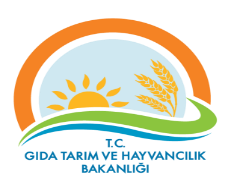 TEKİRDAĞ İL GIDA TARIM VE HAYVANCILIK İL MÜDÜRLÜĞÜTEMEL SÜREÇ TANIM FORMUTEKİRDAĞ İL GIDA TARIM VE HAYVANCILIK İL MÜDÜRLÜĞÜTEMEL SÜREÇ TANIM FORMUTEKİRDAĞ İL GIDA TARIM VE HAYVANCILIK İL MÜDÜRLÜĞÜTEMEL SÜREÇ TANIM FORMUTEKİRDAĞ İL GIDA TARIM VE HAYVANCILIK İL MÜDÜRLÜĞÜTEMEL SÜREÇ TANIM FORMUTEKİRDAĞ İL GIDA TARIM VE HAYVANCILIK İL MÜDÜRLÜĞÜTEMEL SÜREÇ TANIM FORMUTEKİRDAĞ İL GIDA TARIM VE HAYVANCILIK İL MÜDÜRLÜĞÜTEMEL SÜREÇ TANIM FORMUTEKİRDAĞ İL GIDA TARIM VE HAYVANCILIK İL MÜDÜRLÜĞÜTEMEL SÜREÇ TANIM FORMUTEKİRDAĞ İL GIDA TARIM VE HAYVANCILIK İL MÜDÜRLÜĞÜTEMEL SÜREÇ TANIM FORMUTEKİRDAĞ İL GIDA TARIM VE HAYVANCILIK İL MÜDÜRLÜĞÜTEMEL SÜREÇ TANIM FORMUDokuman KoduDokuman KoduDokuman KoduDokuman KoduGTHB.59.İLM.KYS.91TEKİRDAĞ İL GIDA TARIM VE HAYVANCILIK İL MÜDÜRLÜĞÜTEMEL SÜREÇ TANIM FORMUTEKİRDAĞ İL GIDA TARIM VE HAYVANCILIK İL MÜDÜRLÜĞÜTEMEL SÜREÇ TANIM FORMUTEKİRDAĞ İL GIDA TARIM VE HAYVANCILIK İL MÜDÜRLÜĞÜTEMEL SÜREÇ TANIM FORMUTEKİRDAĞ İL GIDA TARIM VE HAYVANCILIK İL MÜDÜRLÜĞÜTEMEL SÜREÇ TANIM FORMUTEKİRDAĞ İL GIDA TARIM VE HAYVANCILIK İL MÜDÜRLÜĞÜTEMEL SÜREÇ TANIM FORMUTEKİRDAĞ İL GIDA TARIM VE HAYVANCILIK İL MÜDÜRLÜĞÜTEMEL SÜREÇ TANIM FORMUTEKİRDAĞ İL GIDA TARIM VE HAYVANCILIK İL MÜDÜRLÜĞÜTEMEL SÜREÇ TANIM FORMUTEKİRDAĞ İL GIDA TARIM VE HAYVANCILIK İL MÜDÜRLÜĞÜTEMEL SÜREÇ TANIM FORMUTEKİRDAĞ İL GIDA TARIM VE HAYVANCILIK İL MÜDÜRLÜĞÜTEMEL SÜREÇ TANIM FORMURevizyon NoRevizyon NoRevizyon NoRevizyon No00TEKİRDAĞ İL GIDA TARIM VE HAYVANCILIK İL MÜDÜRLÜĞÜTEMEL SÜREÇ TANIM FORMUTEKİRDAĞ İL GIDA TARIM VE HAYVANCILIK İL MÜDÜRLÜĞÜTEMEL SÜREÇ TANIM FORMUTEKİRDAĞ İL GIDA TARIM VE HAYVANCILIK İL MÜDÜRLÜĞÜTEMEL SÜREÇ TANIM FORMUTEKİRDAĞ İL GIDA TARIM VE HAYVANCILIK İL MÜDÜRLÜĞÜTEMEL SÜREÇ TANIM FORMUTEKİRDAĞ İL GIDA TARIM VE HAYVANCILIK İL MÜDÜRLÜĞÜTEMEL SÜREÇ TANIM FORMUTEKİRDAĞ İL GIDA TARIM VE HAYVANCILIK İL MÜDÜRLÜĞÜTEMEL SÜREÇ TANIM FORMUTEKİRDAĞ İL GIDA TARIM VE HAYVANCILIK İL MÜDÜRLÜĞÜTEMEL SÜREÇ TANIM FORMUTEKİRDAĞ İL GIDA TARIM VE HAYVANCILIK İL MÜDÜRLÜĞÜTEMEL SÜREÇ TANIM FORMUTEKİRDAĞ İL GIDA TARIM VE HAYVANCILIK İL MÜDÜRLÜĞÜTEMEL SÜREÇ TANIM FORMURevizyon TarihiRevizyon TarihiRevizyon TarihiRevizyon Tarihi00.00.0000TEKİRDAĞ İL GIDA TARIM VE HAYVANCILIK İL MÜDÜRLÜĞÜTEMEL SÜREÇ TANIM FORMUTEKİRDAĞ İL GIDA TARIM VE HAYVANCILIK İL MÜDÜRLÜĞÜTEMEL SÜREÇ TANIM FORMUTEKİRDAĞ İL GIDA TARIM VE HAYVANCILIK İL MÜDÜRLÜĞÜTEMEL SÜREÇ TANIM FORMUTEKİRDAĞ İL GIDA TARIM VE HAYVANCILIK İL MÜDÜRLÜĞÜTEMEL SÜREÇ TANIM FORMUTEKİRDAĞ İL GIDA TARIM VE HAYVANCILIK İL MÜDÜRLÜĞÜTEMEL SÜREÇ TANIM FORMUTEKİRDAĞ İL GIDA TARIM VE HAYVANCILIK İL MÜDÜRLÜĞÜTEMEL SÜREÇ TANIM FORMUTEKİRDAĞ İL GIDA TARIM VE HAYVANCILIK İL MÜDÜRLÜĞÜTEMEL SÜREÇ TANIM FORMUTEKİRDAĞ İL GIDA TARIM VE HAYVANCILIK İL MÜDÜRLÜĞÜTEMEL SÜREÇ TANIM FORMUTEKİRDAĞ İL GIDA TARIM VE HAYVANCILIK İL MÜDÜRLÜĞÜTEMEL SÜREÇ TANIM FORMUYayın TarihiYayın TarihiYayın TarihiYayın TarihiTEKİRDAĞ İL GIDA TARIM VE HAYVANCILIK İL MÜDÜRLÜĞÜTEMEL SÜREÇ TANIM FORMUTEKİRDAĞ İL GIDA TARIM VE HAYVANCILIK İL MÜDÜRLÜĞÜTEMEL SÜREÇ TANIM FORMUTEKİRDAĞ İL GIDA TARIM VE HAYVANCILIK İL MÜDÜRLÜĞÜTEMEL SÜREÇ TANIM FORMUTEKİRDAĞ İL GIDA TARIM VE HAYVANCILIK İL MÜDÜRLÜĞÜTEMEL SÜREÇ TANIM FORMUTEKİRDAĞ İL GIDA TARIM VE HAYVANCILIK İL MÜDÜRLÜĞÜTEMEL SÜREÇ TANIM FORMUTEKİRDAĞ İL GIDA TARIM VE HAYVANCILIK İL MÜDÜRLÜĞÜTEMEL SÜREÇ TANIM FORMUTEKİRDAĞ İL GIDA TARIM VE HAYVANCILIK İL MÜDÜRLÜĞÜTEMEL SÜREÇ TANIM FORMUTEKİRDAĞ İL GIDA TARIM VE HAYVANCILIK İL MÜDÜRLÜĞÜTEMEL SÜREÇ TANIM FORMUTEKİRDAĞ İL GIDA TARIM VE HAYVANCILIK İL MÜDÜRLÜĞÜTEMEL SÜREÇ TANIM FORMUSayfa SayısıSayfa SayısıSayfa SayısıSayfa SayısıSayfa 1 / Süreç Adı Süreç Adı Süreç Adı Süreç Adı Kırsal Kalkınma Destekleri Kapsamımda Genç Çiftçi Projelerinin DesteklenmesiKırsal Kalkınma Destekleri Kapsamımda Genç Çiftçi Projelerinin DesteklenmesiKırsal Kalkınma Destekleri Kapsamımda Genç Çiftçi Projelerinin DesteklenmesiKırsal Kalkınma Destekleri Kapsamımda Genç Çiftçi Projelerinin DesteklenmesiKırsal Kalkınma Destekleri Kapsamımda Genç Çiftçi Projelerinin DesteklenmesiKırsal Kalkınma Destekleri Kapsamımda Genç Çiftçi Projelerinin DesteklenmesiKırsal Kalkınma Destekleri Kapsamımda Genç Çiftçi Projelerinin DesteklenmesiKırsal Kalkınma Destekleri Kapsamımda Genç Çiftçi Projelerinin DesteklenmesiKırsal Kalkınma Destekleri Kapsamımda Genç Çiftçi Projelerinin DesteklenmesiKırsal Kalkınma Destekleri Kapsamımda Genç Çiftçi Projelerinin DesteklenmesiSüreç No:091Süreç No:091Süreç No:091Süreç TipiSüreç TipiSüreç TipiSüreç TipiOperasyonelOperasyonelOperasyonelOperasyonelOperasyonelOperasyonelOperasyonelOperasyonelOperasyonelOperasyonelOperasyonelOperasyonelOperasyonelSüreç Sahibi  Süreç Sahibi  Süreç Sahibi  Süreç Sahibi  İl Gıda Tarım ve Hayvancılık Müdürüİl Gıda Tarım ve Hayvancılık Müdürüİl Gıda Tarım ve Hayvancılık Müdürüİl Gıda Tarım ve Hayvancılık Müdürüİl Gıda Tarım ve Hayvancılık Müdürüİl Gıda Tarım ve Hayvancılık Müdürüİl Gıda Tarım ve Hayvancılık Müdürüİl Gıda Tarım ve Hayvancılık Müdürüİl Gıda Tarım ve Hayvancılık Müdürüİl Gıda Tarım ve Hayvancılık Müdürüİl Gıda Tarım ve Hayvancılık Müdürüİl Gıda Tarım ve Hayvancılık Müdürüİl Gıda Tarım ve Hayvancılık MüdürüSüreç Sorumlusu/SorumlularıSüreç Sorumlusu/SorumlularıSüreç Sorumlusu/SorumlularıSüreç Sorumlusu/SorumlularıMüdür Yardımcısı Şube MüdürüMüdür Yardımcısı Şube MüdürüMüdür Yardımcısı Şube MüdürüMüdür Yardımcısı Şube MüdürüMüdür Yardımcısı Şube MüdürüMüdür Yardımcısı Şube MüdürüMüdür Yardımcısı Şube MüdürüMüdür Yardımcısı Şube MüdürüMüdür Yardımcısı Şube MüdürüMüdür Yardımcısı Şube MüdürüMüdür Yardımcısı Şube MüdürüMüdür Yardımcısı Şube MüdürüMüdür Yardımcısı Şube MüdürüSüreç UygulayıcılarıSüreç UygulayıcılarıSüreç UygulayıcılarıSüreç UygulayıcılarıDestekleme  Sorumlusu ve Görevlisi/GörevlileriDestekleme  Sorumlusu ve Görevlisi/GörevlileriDestekleme  Sorumlusu ve Görevlisi/GörevlileriDestekleme  Sorumlusu ve Görevlisi/GörevlileriDestekleme  Sorumlusu ve Görevlisi/GörevlileriDestekleme  Sorumlusu ve Görevlisi/GörevlileriDestekleme  Sorumlusu ve Görevlisi/GörevlileriDestekleme  Sorumlusu ve Görevlisi/GörevlileriDestekleme  Sorumlusu ve Görevlisi/GörevlileriDestekleme  Sorumlusu ve Görevlisi/GörevlileriDestekleme  Sorumlusu ve Görevlisi/GörevlileriDestekleme  Sorumlusu ve Görevlisi/GörevlileriDestekleme  Sorumlusu ve Görevlisi/GörevlileriSÜREÇ SINIRLARISÜREÇ SINIRLARISÜREÇ SINIRLARISÜREÇ SINIRLARIBaşlangıç NoktasıBaşlangıç NoktasıÖn Başvuru,  Kesin Başvuru İşleminin Başladığı NoktaÖn Başvuru,  Kesin Başvuru İşleminin Başladığı NoktaÖn Başvuru,  Kesin Başvuru İşleminin Başladığı NoktaÖn Başvuru,  Kesin Başvuru İşleminin Başladığı NoktaÖn Başvuru,  Kesin Başvuru İşleminin Başladığı NoktaÖn Başvuru,  Kesin Başvuru İşleminin Başladığı NoktaÖn Başvuru,  Kesin Başvuru İşleminin Başladığı NoktaÖn Başvuru,  Kesin Başvuru İşleminin Başladığı NoktaÖn Başvuru,  Kesin Başvuru İşleminin Başladığı NoktaÖn Başvuru,  Kesin Başvuru İşleminin Başladığı NoktaÖn Başvuru,  Kesin Başvuru İşleminin Başladığı NoktaSÜREÇ SINIRLARISÜREÇ SINIRLARISÜREÇ SINIRLARISÜREÇ SINIRLARIBitiş NoktasıBitiş NoktasıProje Sonucu Ödeme/Hak Edilen İş/Ürün Teslimi(ÜÇ YIL İZLEME YAPILMASI ŞART:TAAHHÜTNAME)Proje Sonucu Ödeme/Hak Edilen İş/Ürün Teslimi(ÜÇ YIL İZLEME YAPILMASI ŞART:TAAHHÜTNAME)Proje Sonucu Ödeme/Hak Edilen İş/Ürün Teslimi(ÜÇ YIL İZLEME YAPILMASI ŞART:TAAHHÜTNAME)Proje Sonucu Ödeme/Hak Edilen İş/Ürün Teslimi(ÜÇ YIL İZLEME YAPILMASI ŞART:TAAHHÜTNAME)Proje Sonucu Ödeme/Hak Edilen İş/Ürün Teslimi(ÜÇ YIL İZLEME YAPILMASI ŞART:TAAHHÜTNAME)Proje Sonucu Ödeme/Hak Edilen İş/Ürün Teslimi(ÜÇ YIL İZLEME YAPILMASI ŞART:TAAHHÜTNAME)Proje Sonucu Ödeme/Hak Edilen İş/Ürün Teslimi(ÜÇ YIL İZLEME YAPILMASI ŞART:TAAHHÜTNAME)Proje Sonucu Ödeme/Hak Edilen İş/Ürün Teslimi(ÜÇ YIL İZLEME YAPILMASI ŞART:TAAHHÜTNAME)Proje Sonucu Ödeme/Hak Edilen İş/Ürün Teslimi(ÜÇ YIL İZLEME YAPILMASI ŞART:TAAHHÜTNAME)Proje Sonucu Ödeme/Hak Edilen İş/Ürün Teslimi(ÜÇ YIL İZLEME YAPILMASI ŞART:TAAHHÜTNAME)Proje Sonucu Ödeme/Hak Edilen İş/Ürün Teslimi(ÜÇ YIL İZLEME YAPILMASI ŞART:TAAHHÜTNAME)GİRDİLERGİRDİLERGİRDİLERGİRDİLERGİRDİLERGİRDİLERGİRDİLERGİRDİLERGİRDİLERGİRDİLERGİRDİ SAĞLAYANLARGİRDİ SAĞLAYANLARGİRDİ SAĞLAYANLARGİRDİ SAĞLAYANLARGİRDİ SAĞLAYANLARGİRDİ SAĞLAYANLARGİRDİ SAĞLAYANLARGENÇ ÇİFTÇİ DESTEKLEMESİ SÜRECİ(KIRSAL KALKINMA DESTEKLERİ KAPSAMINDA GENÇ ÇİFTÇİPROJELERİNİN DESTEKLENMESİ HAKKINDA TEBLİĞ (TEBLİĞ NO: 2017/10) Genç Çiftçi (Madde:4)        18-40 yaş aralığında, kırsal alanda ikamet eden/etmek isteyen ve tarımsal faaliyet gösteren/göstermek isteyen gerçek kişileri,Hibe Miktarı (Madde:2)       Genç Çiftçiye KDV Hariç Otuz Bin TL’ye kadar hibe desteği verilir.        Genç Çiftçinin Projesi Konuları (Madde:10)a) Hayvansal üretime yönelik destekleme projeleri kapsamında; 1) Büyükbaş hayvan yetiştiriciliği, tesis yapımı ve hayvan alımı,2) Küçükbaş hayvan yetiştiriciliği, tesis yapımı ve hayvan alımı,3) Arı ve arı ürünleri yetiştiriciliği,4) Kanatlı yetiştiriciliği ve tesis yapımı,5) İpekböceği yetiştiriciliği ve tesis yapımı,b) Bitkisel üretime yönelik destekleme projeleri kapsamında;1) Kapama meyve bahçesi tesisi,2) Fide, fidan, iç ve dış mekân süs bitkisi yetiştiriciliği,3) Kontrollü örtü altı yetiştiriciliği,4) Kültür mantarı üretimi,c) Yöresel ürünler ile tıbbi ve aromatik bitki üretimi, işlenmesi, depolanması ve paketlenmesine yönelik destekleme projeleri kapsamında;1) Çok yıllık tıbbi ve aromatik bitki üretimi, işlenmesi, depolanması ve paketlenmesi,2) Coğrafi işaretli, organik veya iyi tarım uygulamalı bitkisel ve hayvansal üretim,3) Coğrafi işareti olan gıdaların üretimi,konularını  kapsar.Başvuru Yapacak Genç Çiftçilerde Aranan Şartlar (Madde:11) a) Türkiye Cumhuriyeti vatandaşı olmak,b) Bu Tebliğin yayımlandığı tarih itibarıyla 18 yaşını doldurmuş, 41 yaşından gün almamış olmak,c) Okur-yazar olmak,ç) Başvuru tarihi itibarıyla ücretli çalışan olmamak,d) Başvuru tarihi itibarıyla örgün eğitime devam ediyor olmamak,e) Başvuru tarihi itibarıyla Katma Değer Vergisi (KDV), gerçek ve basit usulde vergi mükellefi olmamak, f) Hayvansal üretime yönelik, büyükbaş ve küçükbaş hayvan yetiştiriciliği, tesisi yapımı ve hayvan alımı konulu proje başvuruları için bu Tebliğin yayımlandığı tarih itibarıyla 15 adet büyükbaş veya 50 adet küçükbaştan fazla hayvan sahibi olmamak, g) Arı ve arı ürünleri yetiştiriciliği konulu proje başvuruları için bu Tebliğin yayımlandığı tarih itibarıyla 50 adetten fazla arılı kovan sahibi olmamak, ğ) 5/4/2016 tarihli ve 29675 sayılı Resmî Gazete’de yayımlanan Kırsal Kalkınma Destekleri Kapsamında Genç Çiftçi Projelerinin Desteklenmesi Hakkında Tebliğ (Tebliğ No: 2016/16) kapsamında; hibeden faydalanmış, hibe sözleşmesi imzalamaya hak kazandığı halde sözleşmeyi imzalamamış, hibe sözleşmesi iptal edilmiş veya genç çiftçi proje değerlendirme komisyonunca başvurusu reddedilmiş olmamak, h) Aynı proje konusunda Bakanlığın diğer hibe programlarından yararlanmış olmamak,ı) Bu maddenin (ç), (e), (f), (g), (ğ) ve (h) bentleri hükümlerine tabi kişilerin eşi olmamak.Genç Çiftçilerin Başvuru Yapacağı Yer (Madde:12)a) Ön başvurular, “https://gencciftci.tarim.gov.tr” uzantılı yazılım üzerinden yapılır.b) Kesin başvurular, genç çiftçilerin proje uygulayacağı kırsal alanda ikamet ettiği veya ikamet etmeyi taahhüt ettiği yerleşim biriminin bağlı olduğu il/ilçe müdürlüklerine şahsen yapılır.Genç Çiftçilerden İstenecek belgeler (Madde:13) (1) Kesin Başvuru Aşamasında İstenen Belgeler:a) Nüfus cüzdanı fotokopisi,b) Ücretli çalışmadığına dair kendisine ve eşine ait Sosyal Güvenlik Kurumu (SGK)’ndan alınan belge,c) Başvuru dilekçesi,ç) Proje tanıtım formu,d) Taahhütname,e) Diploma sureti veya okur-yazarlık belgesi.(2) Hibe sözleşmesi aşamasında aşağıdaki belgeler istenir:a) Yatırımı yapacağı yerde ikamet ettiğine dair belge,b) Yatırım yerine ait mülkiyet belgesi ya da kira sözleşmesi.????(3) Başvuru yapan genç çiftçilerden istenecek diğer belgeler ve tanzim edilmesi gereken formlar bu Tebliğ ve ilgili mevzuat kapsamında Bakanlık tarafından hazırlanacak uygulama rehberinde belirtilir.????Genç Çiftçi Projesi Nerde Uygulanır (Uygulama Alanı), (Madde:14)Nüfusu yirmi bin den az olan yerleşim birimlerini ve 6360 sayılı Kanunun yürürlüğe girmesinden önce tüzel kişiliği olan ve yirmi bin nüfusun altındaki yerleşim birimlerini kapsar. Başvurular Ne Zaman Başlar (Madde:16 )a) Başvurular, bu Tebliğin yayımlandığı tarihten itibaren beş iş günü geçtikten sonra başlar. b) Başvuru süresi yirmi iş günü dür.Başvurular Nereye Yapılır:c) Başvurular, il ve ilçe müdürlüklerinde kurulan genç çiftçi proje yürütme birimi tarafından tutanak karşılığı kabul edilir. (Nokta)?????ç) Genç çiftçi proje yürütme birimleri tarafından düzenlenen başvuru dosyalarına ait icmal  başvuru bitiş tarihinden itibaren beş iş günü içerisinde genç çiftçi proje değerlendirme komisyonuna tutanak ile teslim edilir????GENÇ ÇİFTÇİ DESTEKLEMESİ SÜRECİ(KIRSAL KALKINMA DESTEKLERİ KAPSAMINDA GENÇ ÇİFTÇİPROJELERİNİN DESTEKLENMESİ HAKKINDA TEBLİĞ (TEBLİĞ NO: 2017/10) Genç Çiftçi (Madde:4)        18-40 yaş aralığında, kırsal alanda ikamet eden/etmek isteyen ve tarımsal faaliyet gösteren/göstermek isteyen gerçek kişileri,Hibe Miktarı (Madde:2)       Genç Çiftçiye KDV Hariç Otuz Bin TL’ye kadar hibe desteği verilir.        Genç Çiftçinin Projesi Konuları (Madde:10)a) Hayvansal üretime yönelik destekleme projeleri kapsamında; 1) Büyükbaş hayvan yetiştiriciliği, tesis yapımı ve hayvan alımı,2) Küçükbaş hayvan yetiştiriciliği, tesis yapımı ve hayvan alımı,3) Arı ve arı ürünleri yetiştiriciliği,4) Kanatlı yetiştiriciliği ve tesis yapımı,5) İpekböceği yetiştiriciliği ve tesis yapımı,b) Bitkisel üretime yönelik destekleme projeleri kapsamında;1) Kapama meyve bahçesi tesisi,2) Fide, fidan, iç ve dış mekân süs bitkisi yetiştiriciliği,3) Kontrollü örtü altı yetiştiriciliği,4) Kültür mantarı üretimi,c) Yöresel ürünler ile tıbbi ve aromatik bitki üretimi, işlenmesi, depolanması ve paketlenmesine yönelik destekleme projeleri kapsamında;1) Çok yıllık tıbbi ve aromatik bitki üretimi, işlenmesi, depolanması ve paketlenmesi,2) Coğrafi işaretli, organik veya iyi tarım uygulamalı bitkisel ve hayvansal üretim,3) Coğrafi işareti olan gıdaların üretimi,konularını  kapsar.Başvuru Yapacak Genç Çiftçilerde Aranan Şartlar (Madde:11) a) Türkiye Cumhuriyeti vatandaşı olmak,b) Bu Tebliğin yayımlandığı tarih itibarıyla 18 yaşını doldurmuş, 41 yaşından gün almamış olmak,c) Okur-yazar olmak,ç) Başvuru tarihi itibarıyla ücretli çalışan olmamak,d) Başvuru tarihi itibarıyla örgün eğitime devam ediyor olmamak,e) Başvuru tarihi itibarıyla Katma Değer Vergisi (KDV), gerçek ve basit usulde vergi mükellefi olmamak, f) Hayvansal üretime yönelik, büyükbaş ve küçükbaş hayvan yetiştiriciliği, tesisi yapımı ve hayvan alımı konulu proje başvuruları için bu Tebliğin yayımlandığı tarih itibarıyla 15 adet büyükbaş veya 50 adet küçükbaştan fazla hayvan sahibi olmamak, g) Arı ve arı ürünleri yetiştiriciliği konulu proje başvuruları için bu Tebliğin yayımlandığı tarih itibarıyla 50 adetten fazla arılı kovan sahibi olmamak, ğ) 5/4/2016 tarihli ve 29675 sayılı Resmî Gazete’de yayımlanan Kırsal Kalkınma Destekleri Kapsamında Genç Çiftçi Projelerinin Desteklenmesi Hakkında Tebliğ (Tebliğ No: 2016/16) kapsamında; hibeden faydalanmış, hibe sözleşmesi imzalamaya hak kazandığı halde sözleşmeyi imzalamamış, hibe sözleşmesi iptal edilmiş veya genç çiftçi proje değerlendirme komisyonunca başvurusu reddedilmiş olmamak, h) Aynı proje konusunda Bakanlığın diğer hibe programlarından yararlanmış olmamak,ı) Bu maddenin (ç), (e), (f), (g), (ğ) ve (h) bentleri hükümlerine tabi kişilerin eşi olmamak.Genç Çiftçilerin Başvuru Yapacağı Yer (Madde:12)a) Ön başvurular, “https://gencciftci.tarim.gov.tr” uzantılı yazılım üzerinden yapılır.b) Kesin başvurular, genç çiftçilerin proje uygulayacağı kırsal alanda ikamet ettiği veya ikamet etmeyi taahhüt ettiği yerleşim biriminin bağlı olduğu il/ilçe müdürlüklerine şahsen yapılır.Genç Çiftçilerden İstenecek belgeler (Madde:13) (1) Kesin Başvuru Aşamasında İstenen Belgeler:a) Nüfus cüzdanı fotokopisi,b) Ücretli çalışmadığına dair kendisine ve eşine ait Sosyal Güvenlik Kurumu (SGK)’ndan alınan belge,c) Başvuru dilekçesi,ç) Proje tanıtım formu,d) Taahhütname,e) Diploma sureti veya okur-yazarlık belgesi.(2) Hibe sözleşmesi aşamasında aşağıdaki belgeler istenir:a) Yatırımı yapacağı yerde ikamet ettiğine dair belge,b) Yatırım yerine ait mülkiyet belgesi ya da kira sözleşmesi.????(3) Başvuru yapan genç çiftçilerden istenecek diğer belgeler ve tanzim edilmesi gereken formlar bu Tebliğ ve ilgili mevzuat kapsamında Bakanlık tarafından hazırlanacak uygulama rehberinde belirtilir.????Genç Çiftçi Projesi Nerde Uygulanır (Uygulama Alanı), (Madde:14)Nüfusu yirmi bin den az olan yerleşim birimlerini ve 6360 sayılı Kanunun yürürlüğe girmesinden önce tüzel kişiliği olan ve yirmi bin nüfusun altındaki yerleşim birimlerini kapsar. Başvurular Ne Zaman Başlar (Madde:16 )a) Başvurular, bu Tebliğin yayımlandığı tarihten itibaren beş iş günü geçtikten sonra başlar. b) Başvuru süresi yirmi iş günü dür.Başvurular Nereye Yapılır:c) Başvurular, il ve ilçe müdürlüklerinde kurulan genç çiftçi proje yürütme birimi tarafından tutanak karşılığı kabul edilir. (Nokta)?????ç) Genç çiftçi proje yürütme birimleri tarafından düzenlenen başvuru dosyalarına ait icmal  başvuru bitiş tarihinden itibaren beş iş günü içerisinde genç çiftçi proje değerlendirme komisyonuna tutanak ile teslim edilir????GENÇ ÇİFTÇİ DESTEKLEMESİ SÜRECİ(KIRSAL KALKINMA DESTEKLERİ KAPSAMINDA GENÇ ÇİFTÇİPROJELERİNİN DESTEKLENMESİ HAKKINDA TEBLİĞ (TEBLİĞ NO: 2017/10) Genç Çiftçi (Madde:4)        18-40 yaş aralığında, kırsal alanda ikamet eden/etmek isteyen ve tarımsal faaliyet gösteren/göstermek isteyen gerçek kişileri,Hibe Miktarı (Madde:2)       Genç Çiftçiye KDV Hariç Otuz Bin TL’ye kadar hibe desteği verilir.        Genç Çiftçinin Projesi Konuları (Madde:10)a) Hayvansal üretime yönelik destekleme projeleri kapsamında; 1) Büyükbaş hayvan yetiştiriciliği, tesis yapımı ve hayvan alımı,2) Küçükbaş hayvan yetiştiriciliği, tesis yapımı ve hayvan alımı,3) Arı ve arı ürünleri yetiştiriciliği,4) Kanatlı yetiştiriciliği ve tesis yapımı,5) İpekböceği yetiştiriciliği ve tesis yapımı,b) Bitkisel üretime yönelik destekleme projeleri kapsamında;1) Kapama meyve bahçesi tesisi,2) Fide, fidan, iç ve dış mekân süs bitkisi yetiştiriciliği,3) Kontrollü örtü altı yetiştiriciliği,4) Kültür mantarı üretimi,c) Yöresel ürünler ile tıbbi ve aromatik bitki üretimi, işlenmesi, depolanması ve paketlenmesine yönelik destekleme projeleri kapsamında;1) Çok yıllık tıbbi ve aromatik bitki üretimi, işlenmesi, depolanması ve paketlenmesi,2) Coğrafi işaretli, organik veya iyi tarım uygulamalı bitkisel ve hayvansal üretim,3) Coğrafi işareti olan gıdaların üretimi,konularını  kapsar.Başvuru Yapacak Genç Çiftçilerde Aranan Şartlar (Madde:11) a) Türkiye Cumhuriyeti vatandaşı olmak,b) Bu Tebliğin yayımlandığı tarih itibarıyla 18 yaşını doldurmuş, 41 yaşından gün almamış olmak,c) Okur-yazar olmak,ç) Başvuru tarihi itibarıyla ücretli çalışan olmamak,d) Başvuru tarihi itibarıyla örgün eğitime devam ediyor olmamak,e) Başvuru tarihi itibarıyla Katma Değer Vergisi (KDV), gerçek ve basit usulde vergi mükellefi olmamak, f) Hayvansal üretime yönelik, büyükbaş ve küçükbaş hayvan yetiştiriciliği, tesisi yapımı ve hayvan alımı konulu proje başvuruları için bu Tebliğin yayımlandığı tarih itibarıyla 15 adet büyükbaş veya 50 adet küçükbaştan fazla hayvan sahibi olmamak, g) Arı ve arı ürünleri yetiştiriciliği konulu proje başvuruları için bu Tebliğin yayımlandığı tarih itibarıyla 50 adetten fazla arılı kovan sahibi olmamak, ğ) 5/4/2016 tarihli ve 29675 sayılı Resmî Gazete’de yayımlanan Kırsal Kalkınma Destekleri Kapsamında Genç Çiftçi Projelerinin Desteklenmesi Hakkında Tebliğ (Tebliğ No: 2016/16) kapsamında; hibeden faydalanmış, hibe sözleşmesi imzalamaya hak kazandığı halde sözleşmeyi imzalamamış, hibe sözleşmesi iptal edilmiş veya genç çiftçi proje değerlendirme komisyonunca başvurusu reddedilmiş olmamak, h) Aynı proje konusunda Bakanlığın diğer hibe programlarından yararlanmış olmamak,ı) Bu maddenin (ç), (e), (f), (g), (ğ) ve (h) bentleri hükümlerine tabi kişilerin eşi olmamak.Genç Çiftçilerin Başvuru Yapacağı Yer (Madde:12)a) Ön başvurular, “https://gencciftci.tarim.gov.tr” uzantılı yazılım üzerinden yapılır.b) Kesin başvurular, genç çiftçilerin proje uygulayacağı kırsal alanda ikamet ettiği veya ikamet etmeyi taahhüt ettiği yerleşim biriminin bağlı olduğu il/ilçe müdürlüklerine şahsen yapılır.Genç Çiftçilerden İstenecek belgeler (Madde:13) (1) Kesin Başvuru Aşamasında İstenen Belgeler:a) Nüfus cüzdanı fotokopisi,b) Ücretli çalışmadığına dair kendisine ve eşine ait Sosyal Güvenlik Kurumu (SGK)’ndan alınan belge,c) Başvuru dilekçesi,ç) Proje tanıtım formu,d) Taahhütname,e) Diploma sureti veya okur-yazarlık belgesi.(2) Hibe sözleşmesi aşamasında aşağıdaki belgeler istenir:a) Yatırımı yapacağı yerde ikamet ettiğine dair belge,b) Yatırım yerine ait mülkiyet belgesi ya da kira sözleşmesi.????(3) Başvuru yapan genç çiftçilerden istenecek diğer belgeler ve tanzim edilmesi gereken formlar bu Tebliğ ve ilgili mevzuat kapsamında Bakanlık tarafından hazırlanacak uygulama rehberinde belirtilir.????Genç Çiftçi Projesi Nerde Uygulanır (Uygulama Alanı), (Madde:14)Nüfusu yirmi bin den az olan yerleşim birimlerini ve 6360 sayılı Kanunun yürürlüğe girmesinden önce tüzel kişiliği olan ve yirmi bin nüfusun altındaki yerleşim birimlerini kapsar. Başvurular Ne Zaman Başlar (Madde:16 )a) Başvurular, bu Tebliğin yayımlandığı tarihten itibaren beş iş günü geçtikten sonra başlar. b) Başvuru süresi yirmi iş günü dür.Başvurular Nereye Yapılır:c) Başvurular, il ve ilçe müdürlüklerinde kurulan genç çiftçi proje yürütme birimi tarafından tutanak karşılığı kabul edilir. (Nokta)?????ç) Genç çiftçi proje yürütme birimleri tarafından düzenlenen başvuru dosyalarına ait icmal  başvuru bitiş tarihinden itibaren beş iş günü içerisinde genç çiftçi proje değerlendirme komisyonuna tutanak ile teslim edilir????GENÇ ÇİFTÇİ DESTEKLEMESİ SÜRECİ(KIRSAL KALKINMA DESTEKLERİ KAPSAMINDA GENÇ ÇİFTÇİPROJELERİNİN DESTEKLENMESİ HAKKINDA TEBLİĞ (TEBLİĞ NO: 2017/10) Genç Çiftçi (Madde:4)        18-40 yaş aralığında, kırsal alanda ikamet eden/etmek isteyen ve tarımsal faaliyet gösteren/göstermek isteyen gerçek kişileri,Hibe Miktarı (Madde:2)       Genç Çiftçiye KDV Hariç Otuz Bin TL’ye kadar hibe desteği verilir.        Genç Çiftçinin Projesi Konuları (Madde:10)a) Hayvansal üretime yönelik destekleme projeleri kapsamında; 1) Büyükbaş hayvan yetiştiriciliği, tesis yapımı ve hayvan alımı,2) Küçükbaş hayvan yetiştiriciliği, tesis yapımı ve hayvan alımı,3) Arı ve arı ürünleri yetiştiriciliği,4) Kanatlı yetiştiriciliği ve tesis yapımı,5) İpekböceği yetiştiriciliği ve tesis yapımı,b) Bitkisel üretime yönelik destekleme projeleri kapsamında;1) Kapama meyve bahçesi tesisi,2) Fide, fidan, iç ve dış mekân süs bitkisi yetiştiriciliği,3) Kontrollü örtü altı yetiştiriciliği,4) Kültür mantarı üretimi,c) Yöresel ürünler ile tıbbi ve aromatik bitki üretimi, işlenmesi, depolanması ve paketlenmesine yönelik destekleme projeleri kapsamında;1) Çok yıllık tıbbi ve aromatik bitki üretimi, işlenmesi, depolanması ve paketlenmesi,2) Coğrafi işaretli, organik veya iyi tarım uygulamalı bitkisel ve hayvansal üretim,3) Coğrafi işareti olan gıdaların üretimi,konularını  kapsar.Başvuru Yapacak Genç Çiftçilerde Aranan Şartlar (Madde:11) a) Türkiye Cumhuriyeti vatandaşı olmak,b) Bu Tebliğin yayımlandığı tarih itibarıyla 18 yaşını doldurmuş, 41 yaşından gün almamış olmak,c) Okur-yazar olmak,ç) Başvuru tarihi itibarıyla ücretli çalışan olmamak,d) Başvuru tarihi itibarıyla örgün eğitime devam ediyor olmamak,e) Başvuru tarihi itibarıyla Katma Değer Vergisi (KDV), gerçek ve basit usulde vergi mükellefi olmamak, f) Hayvansal üretime yönelik, büyükbaş ve küçükbaş hayvan yetiştiriciliği, tesisi yapımı ve hayvan alımı konulu proje başvuruları için bu Tebliğin yayımlandığı tarih itibarıyla 15 adet büyükbaş veya 50 adet küçükbaştan fazla hayvan sahibi olmamak, g) Arı ve arı ürünleri yetiştiriciliği konulu proje başvuruları için bu Tebliğin yayımlandığı tarih itibarıyla 50 adetten fazla arılı kovan sahibi olmamak, ğ) 5/4/2016 tarihli ve 29675 sayılı Resmî Gazete’de yayımlanan Kırsal Kalkınma Destekleri Kapsamında Genç Çiftçi Projelerinin Desteklenmesi Hakkında Tebliğ (Tebliğ No: 2016/16) kapsamında; hibeden faydalanmış, hibe sözleşmesi imzalamaya hak kazandığı halde sözleşmeyi imzalamamış, hibe sözleşmesi iptal edilmiş veya genç çiftçi proje değerlendirme komisyonunca başvurusu reddedilmiş olmamak, h) Aynı proje konusunda Bakanlığın diğer hibe programlarından yararlanmış olmamak,ı) Bu maddenin (ç), (e), (f), (g), (ğ) ve (h) bentleri hükümlerine tabi kişilerin eşi olmamak.Genç Çiftçilerin Başvuru Yapacağı Yer (Madde:12)a) Ön başvurular, “https://gencciftci.tarim.gov.tr” uzantılı yazılım üzerinden yapılır.b) Kesin başvurular, genç çiftçilerin proje uygulayacağı kırsal alanda ikamet ettiği veya ikamet etmeyi taahhüt ettiği yerleşim biriminin bağlı olduğu il/ilçe müdürlüklerine şahsen yapılır.Genç Çiftçilerden İstenecek belgeler (Madde:13) (1) Kesin Başvuru Aşamasında İstenen Belgeler:a) Nüfus cüzdanı fotokopisi,b) Ücretli çalışmadığına dair kendisine ve eşine ait Sosyal Güvenlik Kurumu (SGK)’ndan alınan belge,c) Başvuru dilekçesi,ç) Proje tanıtım formu,d) Taahhütname,e) Diploma sureti veya okur-yazarlık belgesi.(2) Hibe sözleşmesi aşamasında aşağıdaki belgeler istenir:a) Yatırımı yapacağı yerde ikamet ettiğine dair belge,b) Yatırım yerine ait mülkiyet belgesi ya da kira sözleşmesi.????(3) Başvuru yapan genç çiftçilerden istenecek diğer belgeler ve tanzim edilmesi gereken formlar bu Tebliğ ve ilgili mevzuat kapsamında Bakanlık tarafından hazırlanacak uygulama rehberinde belirtilir.????Genç Çiftçi Projesi Nerde Uygulanır (Uygulama Alanı), (Madde:14)Nüfusu yirmi bin den az olan yerleşim birimlerini ve 6360 sayılı Kanunun yürürlüğe girmesinden önce tüzel kişiliği olan ve yirmi bin nüfusun altındaki yerleşim birimlerini kapsar. Başvurular Ne Zaman Başlar (Madde:16 )a) Başvurular, bu Tebliğin yayımlandığı tarihten itibaren beş iş günü geçtikten sonra başlar. b) Başvuru süresi yirmi iş günü dür.Başvurular Nereye Yapılır:c) Başvurular, il ve ilçe müdürlüklerinde kurulan genç çiftçi proje yürütme birimi tarafından tutanak karşılığı kabul edilir. (Nokta)?????ç) Genç çiftçi proje yürütme birimleri tarafından düzenlenen başvuru dosyalarına ait icmal  başvuru bitiş tarihinden itibaren beş iş günü içerisinde genç çiftçi proje değerlendirme komisyonuna tutanak ile teslim edilir????GENÇ ÇİFTÇİ DESTEKLEMESİ SÜRECİ(KIRSAL KALKINMA DESTEKLERİ KAPSAMINDA GENÇ ÇİFTÇİPROJELERİNİN DESTEKLENMESİ HAKKINDA TEBLİĞ (TEBLİĞ NO: 2017/10) Genç Çiftçi (Madde:4)        18-40 yaş aralığında, kırsal alanda ikamet eden/etmek isteyen ve tarımsal faaliyet gösteren/göstermek isteyen gerçek kişileri,Hibe Miktarı (Madde:2)       Genç Çiftçiye KDV Hariç Otuz Bin TL’ye kadar hibe desteği verilir.        Genç Çiftçinin Projesi Konuları (Madde:10)a) Hayvansal üretime yönelik destekleme projeleri kapsamında; 1) Büyükbaş hayvan yetiştiriciliği, tesis yapımı ve hayvan alımı,2) Küçükbaş hayvan yetiştiriciliği, tesis yapımı ve hayvan alımı,3) Arı ve arı ürünleri yetiştiriciliği,4) Kanatlı yetiştiriciliği ve tesis yapımı,5) İpekböceği yetiştiriciliği ve tesis yapımı,b) Bitkisel üretime yönelik destekleme projeleri kapsamında;1) Kapama meyve bahçesi tesisi,2) Fide, fidan, iç ve dış mekân süs bitkisi yetiştiriciliği,3) Kontrollü örtü altı yetiştiriciliği,4) Kültür mantarı üretimi,c) Yöresel ürünler ile tıbbi ve aromatik bitki üretimi, işlenmesi, depolanması ve paketlenmesine yönelik destekleme projeleri kapsamında;1) Çok yıllık tıbbi ve aromatik bitki üretimi, işlenmesi, depolanması ve paketlenmesi,2) Coğrafi işaretli, organik veya iyi tarım uygulamalı bitkisel ve hayvansal üretim,3) Coğrafi işareti olan gıdaların üretimi,konularını  kapsar.Başvuru Yapacak Genç Çiftçilerde Aranan Şartlar (Madde:11) a) Türkiye Cumhuriyeti vatandaşı olmak,b) Bu Tebliğin yayımlandığı tarih itibarıyla 18 yaşını doldurmuş, 41 yaşından gün almamış olmak,c) Okur-yazar olmak,ç) Başvuru tarihi itibarıyla ücretli çalışan olmamak,d) Başvuru tarihi itibarıyla örgün eğitime devam ediyor olmamak,e) Başvuru tarihi itibarıyla Katma Değer Vergisi (KDV), gerçek ve basit usulde vergi mükellefi olmamak, f) Hayvansal üretime yönelik, büyükbaş ve küçükbaş hayvan yetiştiriciliği, tesisi yapımı ve hayvan alımı konulu proje başvuruları için bu Tebliğin yayımlandığı tarih itibarıyla 15 adet büyükbaş veya 50 adet küçükbaştan fazla hayvan sahibi olmamak, g) Arı ve arı ürünleri yetiştiriciliği konulu proje başvuruları için bu Tebliğin yayımlandığı tarih itibarıyla 50 adetten fazla arılı kovan sahibi olmamak, ğ) 5/4/2016 tarihli ve 29675 sayılı Resmî Gazete’de yayımlanan Kırsal Kalkınma Destekleri Kapsamında Genç Çiftçi Projelerinin Desteklenmesi Hakkında Tebliğ (Tebliğ No: 2016/16) kapsamında; hibeden faydalanmış, hibe sözleşmesi imzalamaya hak kazandığı halde sözleşmeyi imzalamamış, hibe sözleşmesi iptal edilmiş veya genç çiftçi proje değerlendirme komisyonunca başvurusu reddedilmiş olmamak, h) Aynı proje konusunda Bakanlığın diğer hibe programlarından yararlanmış olmamak,ı) Bu maddenin (ç), (e), (f), (g), (ğ) ve (h) bentleri hükümlerine tabi kişilerin eşi olmamak.Genç Çiftçilerin Başvuru Yapacağı Yer (Madde:12)a) Ön başvurular, “https://gencciftci.tarim.gov.tr” uzantılı yazılım üzerinden yapılır.b) Kesin başvurular, genç çiftçilerin proje uygulayacağı kırsal alanda ikamet ettiği veya ikamet etmeyi taahhüt ettiği yerleşim biriminin bağlı olduğu il/ilçe müdürlüklerine şahsen yapılır.Genç Çiftçilerden İstenecek belgeler (Madde:13) (1) Kesin Başvuru Aşamasında İstenen Belgeler:a) Nüfus cüzdanı fotokopisi,b) Ücretli çalışmadığına dair kendisine ve eşine ait Sosyal Güvenlik Kurumu (SGK)’ndan alınan belge,c) Başvuru dilekçesi,ç) Proje tanıtım formu,d) Taahhütname,e) Diploma sureti veya okur-yazarlık belgesi.(2) Hibe sözleşmesi aşamasında aşağıdaki belgeler istenir:a) Yatırımı yapacağı yerde ikamet ettiğine dair belge,b) Yatırım yerine ait mülkiyet belgesi ya da kira sözleşmesi.????(3) Başvuru yapan genç çiftçilerden istenecek diğer belgeler ve tanzim edilmesi gereken formlar bu Tebliğ ve ilgili mevzuat kapsamında Bakanlık tarafından hazırlanacak uygulama rehberinde belirtilir.????Genç Çiftçi Projesi Nerde Uygulanır (Uygulama Alanı), (Madde:14)Nüfusu yirmi bin den az olan yerleşim birimlerini ve 6360 sayılı Kanunun yürürlüğe girmesinden önce tüzel kişiliği olan ve yirmi bin nüfusun altındaki yerleşim birimlerini kapsar. Başvurular Ne Zaman Başlar (Madde:16 )a) Başvurular, bu Tebliğin yayımlandığı tarihten itibaren beş iş günü geçtikten sonra başlar. b) Başvuru süresi yirmi iş günü dür.Başvurular Nereye Yapılır:c) Başvurular, il ve ilçe müdürlüklerinde kurulan genç çiftçi proje yürütme birimi tarafından tutanak karşılığı kabul edilir. (Nokta)?????ç) Genç çiftçi proje yürütme birimleri tarafından düzenlenen başvuru dosyalarına ait icmal  başvuru bitiş tarihinden itibaren beş iş günü içerisinde genç çiftçi proje değerlendirme komisyonuna tutanak ile teslim edilir????GENÇ ÇİFTÇİ DESTEKLEMESİ SÜRECİ(KIRSAL KALKINMA DESTEKLERİ KAPSAMINDA GENÇ ÇİFTÇİPROJELERİNİN DESTEKLENMESİ HAKKINDA TEBLİĞ (TEBLİĞ NO: 2017/10) Genç Çiftçi (Madde:4)        18-40 yaş aralığında, kırsal alanda ikamet eden/etmek isteyen ve tarımsal faaliyet gösteren/göstermek isteyen gerçek kişileri,Hibe Miktarı (Madde:2)       Genç Çiftçiye KDV Hariç Otuz Bin TL’ye kadar hibe desteği verilir.        Genç Çiftçinin Projesi Konuları (Madde:10)a) Hayvansal üretime yönelik destekleme projeleri kapsamında; 1) Büyükbaş hayvan yetiştiriciliği, tesis yapımı ve hayvan alımı,2) Küçükbaş hayvan yetiştiriciliği, tesis yapımı ve hayvan alımı,3) Arı ve arı ürünleri yetiştiriciliği,4) Kanatlı yetiştiriciliği ve tesis yapımı,5) İpekböceği yetiştiriciliği ve tesis yapımı,b) Bitkisel üretime yönelik destekleme projeleri kapsamında;1) Kapama meyve bahçesi tesisi,2) Fide, fidan, iç ve dış mekân süs bitkisi yetiştiriciliği,3) Kontrollü örtü altı yetiştiriciliği,4) Kültür mantarı üretimi,c) Yöresel ürünler ile tıbbi ve aromatik bitki üretimi, işlenmesi, depolanması ve paketlenmesine yönelik destekleme projeleri kapsamında;1) Çok yıllık tıbbi ve aromatik bitki üretimi, işlenmesi, depolanması ve paketlenmesi,2) Coğrafi işaretli, organik veya iyi tarım uygulamalı bitkisel ve hayvansal üretim,3) Coğrafi işareti olan gıdaların üretimi,konularını  kapsar.Başvuru Yapacak Genç Çiftçilerde Aranan Şartlar (Madde:11) a) Türkiye Cumhuriyeti vatandaşı olmak,b) Bu Tebliğin yayımlandığı tarih itibarıyla 18 yaşını doldurmuş, 41 yaşından gün almamış olmak,c) Okur-yazar olmak,ç) Başvuru tarihi itibarıyla ücretli çalışan olmamak,d) Başvuru tarihi itibarıyla örgün eğitime devam ediyor olmamak,e) Başvuru tarihi itibarıyla Katma Değer Vergisi (KDV), gerçek ve basit usulde vergi mükellefi olmamak, f) Hayvansal üretime yönelik, büyükbaş ve küçükbaş hayvan yetiştiriciliği, tesisi yapımı ve hayvan alımı konulu proje başvuruları için bu Tebliğin yayımlandığı tarih itibarıyla 15 adet büyükbaş veya 50 adet küçükbaştan fazla hayvan sahibi olmamak, g) Arı ve arı ürünleri yetiştiriciliği konulu proje başvuruları için bu Tebliğin yayımlandığı tarih itibarıyla 50 adetten fazla arılı kovan sahibi olmamak, ğ) 5/4/2016 tarihli ve 29675 sayılı Resmî Gazete’de yayımlanan Kırsal Kalkınma Destekleri Kapsamında Genç Çiftçi Projelerinin Desteklenmesi Hakkında Tebliğ (Tebliğ No: 2016/16) kapsamında; hibeden faydalanmış, hibe sözleşmesi imzalamaya hak kazandığı halde sözleşmeyi imzalamamış, hibe sözleşmesi iptal edilmiş veya genç çiftçi proje değerlendirme komisyonunca başvurusu reddedilmiş olmamak, h) Aynı proje konusunda Bakanlığın diğer hibe programlarından yararlanmış olmamak,ı) Bu maddenin (ç), (e), (f), (g), (ğ) ve (h) bentleri hükümlerine tabi kişilerin eşi olmamak.Genç Çiftçilerin Başvuru Yapacağı Yer (Madde:12)a) Ön başvurular, “https://gencciftci.tarim.gov.tr” uzantılı yazılım üzerinden yapılır.b) Kesin başvurular, genç çiftçilerin proje uygulayacağı kırsal alanda ikamet ettiği veya ikamet etmeyi taahhüt ettiği yerleşim biriminin bağlı olduğu il/ilçe müdürlüklerine şahsen yapılır.Genç Çiftçilerden İstenecek belgeler (Madde:13) (1) Kesin Başvuru Aşamasında İstenen Belgeler:a) Nüfus cüzdanı fotokopisi,b) Ücretli çalışmadığına dair kendisine ve eşine ait Sosyal Güvenlik Kurumu (SGK)’ndan alınan belge,c) Başvuru dilekçesi,ç) Proje tanıtım formu,d) Taahhütname,e) Diploma sureti veya okur-yazarlık belgesi.(2) Hibe sözleşmesi aşamasında aşağıdaki belgeler istenir:a) Yatırımı yapacağı yerde ikamet ettiğine dair belge,b) Yatırım yerine ait mülkiyet belgesi ya da kira sözleşmesi.????(3) Başvuru yapan genç çiftçilerden istenecek diğer belgeler ve tanzim edilmesi gereken formlar bu Tebliğ ve ilgili mevzuat kapsamında Bakanlık tarafından hazırlanacak uygulama rehberinde belirtilir.????Genç Çiftçi Projesi Nerde Uygulanır (Uygulama Alanı), (Madde:14)Nüfusu yirmi bin den az olan yerleşim birimlerini ve 6360 sayılı Kanunun yürürlüğe girmesinden önce tüzel kişiliği olan ve yirmi bin nüfusun altındaki yerleşim birimlerini kapsar. Başvurular Ne Zaman Başlar (Madde:16 )a) Başvurular, bu Tebliğin yayımlandığı tarihten itibaren beş iş günü geçtikten sonra başlar. b) Başvuru süresi yirmi iş günü dür.Başvurular Nereye Yapılır:c) Başvurular, il ve ilçe müdürlüklerinde kurulan genç çiftçi proje yürütme birimi tarafından tutanak karşılığı kabul edilir. (Nokta)?????ç) Genç çiftçi proje yürütme birimleri tarafından düzenlenen başvuru dosyalarına ait icmal  başvuru bitiş tarihinden itibaren beş iş günü içerisinde genç çiftçi proje değerlendirme komisyonuna tutanak ile teslim edilir????GENÇ ÇİFTÇİ DESTEKLEMESİ SÜRECİ(KIRSAL KALKINMA DESTEKLERİ KAPSAMINDA GENÇ ÇİFTÇİPROJELERİNİN DESTEKLENMESİ HAKKINDA TEBLİĞ (TEBLİĞ NO: 2017/10) Genç Çiftçi (Madde:4)        18-40 yaş aralığında, kırsal alanda ikamet eden/etmek isteyen ve tarımsal faaliyet gösteren/göstermek isteyen gerçek kişileri,Hibe Miktarı (Madde:2)       Genç Çiftçiye KDV Hariç Otuz Bin TL’ye kadar hibe desteği verilir.        Genç Çiftçinin Projesi Konuları (Madde:10)a) Hayvansal üretime yönelik destekleme projeleri kapsamında; 1) Büyükbaş hayvan yetiştiriciliği, tesis yapımı ve hayvan alımı,2) Küçükbaş hayvan yetiştiriciliği, tesis yapımı ve hayvan alımı,3) Arı ve arı ürünleri yetiştiriciliği,4) Kanatlı yetiştiriciliği ve tesis yapımı,5) İpekböceği yetiştiriciliği ve tesis yapımı,b) Bitkisel üretime yönelik destekleme projeleri kapsamında;1) Kapama meyve bahçesi tesisi,2) Fide, fidan, iç ve dış mekân süs bitkisi yetiştiriciliği,3) Kontrollü örtü altı yetiştiriciliği,4) Kültür mantarı üretimi,c) Yöresel ürünler ile tıbbi ve aromatik bitki üretimi, işlenmesi, depolanması ve paketlenmesine yönelik destekleme projeleri kapsamında;1) Çok yıllık tıbbi ve aromatik bitki üretimi, işlenmesi, depolanması ve paketlenmesi,2) Coğrafi işaretli, organik veya iyi tarım uygulamalı bitkisel ve hayvansal üretim,3) Coğrafi işareti olan gıdaların üretimi,konularını  kapsar.Başvuru Yapacak Genç Çiftçilerde Aranan Şartlar (Madde:11) a) Türkiye Cumhuriyeti vatandaşı olmak,b) Bu Tebliğin yayımlandığı tarih itibarıyla 18 yaşını doldurmuş, 41 yaşından gün almamış olmak,c) Okur-yazar olmak,ç) Başvuru tarihi itibarıyla ücretli çalışan olmamak,d) Başvuru tarihi itibarıyla örgün eğitime devam ediyor olmamak,e) Başvuru tarihi itibarıyla Katma Değer Vergisi (KDV), gerçek ve basit usulde vergi mükellefi olmamak, f) Hayvansal üretime yönelik, büyükbaş ve küçükbaş hayvan yetiştiriciliği, tesisi yapımı ve hayvan alımı konulu proje başvuruları için bu Tebliğin yayımlandığı tarih itibarıyla 15 adet büyükbaş veya 50 adet küçükbaştan fazla hayvan sahibi olmamak, g) Arı ve arı ürünleri yetiştiriciliği konulu proje başvuruları için bu Tebliğin yayımlandığı tarih itibarıyla 50 adetten fazla arılı kovan sahibi olmamak, ğ) 5/4/2016 tarihli ve 29675 sayılı Resmî Gazete’de yayımlanan Kırsal Kalkınma Destekleri Kapsamında Genç Çiftçi Projelerinin Desteklenmesi Hakkında Tebliğ (Tebliğ No: 2016/16) kapsamında; hibeden faydalanmış, hibe sözleşmesi imzalamaya hak kazandığı halde sözleşmeyi imzalamamış, hibe sözleşmesi iptal edilmiş veya genç çiftçi proje değerlendirme komisyonunca başvurusu reddedilmiş olmamak, h) Aynı proje konusunda Bakanlığın diğer hibe programlarından yararlanmış olmamak,ı) Bu maddenin (ç), (e), (f), (g), (ğ) ve (h) bentleri hükümlerine tabi kişilerin eşi olmamak.Genç Çiftçilerin Başvuru Yapacağı Yer (Madde:12)a) Ön başvurular, “https://gencciftci.tarim.gov.tr” uzantılı yazılım üzerinden yapılır.b) Kesin başvurular, genç çiftçilerin proje uygulayacağı kırsal alanda ikamet ettiği veya ikamet etmeyi taahhüt ettiği yerleşim biriminin bağlı olduğu il/ilçe müdürlüklerine şahsen yapılır.Genç Çiftçilerden İstenecek belgeler (Madde:13) (1) Kesin Başvuru Aşamasında İstenen Belgeler:a) Nüfus cüzdanı fotokopisi,b) Ücretli çalışmadığına dair kendisine ve eşine ait Sosyal Güvenlik Kurumu (SGK)’ndan alınan belge,c) Başvuru dilekçesi,ç) Proje tanıtım formu,d) Taahhütname,e) Diploma sureti veya okur-yazarlık belgesi.(2) Hibe sözleşmesi aşamasında aşağıdaki belgeler istenir:a) Yatırımı yapacağı yerde ikamet ettiğine dair belge,b) Yatırım yerine ait mülkiyet belgesi ya da kira sözleşmesi.????(3) Başvuru yapan genç çiftçilerden istenecek diğer belgeler ve tanzim edilmesi gereken formlar bu Tebliğ ve ilgili mevzuat kapsamında Bakanlık tarafından hazırlanacak uygulama rehberinde belirtilir.????Genç Çiftçi Projesi Nerde Uygulanır (Uygulama Alanı), (Madde:14)Nüfusu yirmi bin den az olan yerleşim birimlerini ve 6360 sayılı Kanunun yürürlüğe girmesinden önce tüzel kişiliği olan ve yirmi bin nüfusun altındaki yerleşim birimlerini kapsar. Başvurular Ne Zaman Başlar (Madde:16 )a) Başvurular, bu Tebliğin yayımlandığı tarihten itibaren beş iş günü geçtikten sonra başlar. b) Başvuru süresi yirmi iş günü dür.Başvurular Nereye Yapılır:c) Başvurular, il ve ilçe müdürlüklerinde kurulan genç çiftçi proje yürütme birimi tarafından tutanak karşılığı kabul edilir. (Nokta)?????ç) Genç çiftçi proje yürütme birimleri tarafından düzenlenen başvuru dosyalarına ait icmal  başvuru bitiş tarihinden itibaren beş iş günü içerisinde genç çiftçi proje değerlendirme komisyonuna tutanak ile teslim edilir????GENÇ ÇİFTÇİ DESTEKLEMESİ SÜRECİ(KIRSAL KALKINMA DESTEKLERİ KAPSAMINDA GENÇ ÇİFTÇİPROJELERİNİN DESTEKLENMESİ HAKKINDA TEBLİĞ (TEBLİĞ NO: 2017/10) Genç Çiftçi (Madde:4)        18-40 yaş aralığında, kırsal alanda ikamet eden/etmek isteyen ve tarımsal faaliyet gösteren/göstermek isteyen gerçek kişileri,Hibe Miktarı (Madde:2)       Genç Çiftçiye KDV Hariç Otuz Bin TL’ye kadar hibe desteği verilir.        Genç Çiftçinin Projesi Konuları (Madde:10)a) Hayvansal üretime yönelik destekleme projeleri kapsamında; 1) Büyükbaş hayvan yetiştiriciliği, tesis yapımı ve hayvan alımı,2) Küçükbaş hayvan yetiştiriciliği, tesis yapımı ve hayvan alımı,3) Arı ve arı ürünleri yetiştiriciliği,4) Kanatlı yetiştiriciliği ve tesis yapımı,5) İpekböceği yetiştiriciliği ve tesis yapımı,b) Bitkisel üretime yönelik destekleme projeleri kapsamında;1) Kapama meyve bahçesi tesisi,2) Fide, fidan, iç ve dış mekân süs bitkisi yetiştiriciliği,3) Kontrollü örtü altı yetiştiriciliği,4) Kültür mantarı üretimi,c) Yöresel ürünler ile tıbbi ve aromatik bitki üretimi, işlenmesi, depolanması ve paketlenmesine yönelik destekleme projeleri kapsamında;1) Çok yıllık tıbbi ve aromatik bitki üretimi, işlenmesi, depolanması ve paketlenmesi,2) Coğrafi işaretli, organik veya iyi tarım uygulamalı bitkisel ve hayvansal üretim,3) Coğrafi işareti olan gıdaların üretimi,konularını  kapsar.Başvuru Yapacak Genç Çiftçilerde Aranan Şartlar (Madde:11) a) Türkiye Cumhuriyeti vatandaşı olmak,b) Bu Tebliğin yayımlandığı tarih itibarıyla 18 yaşını doldurmuş, 41 yaşından gün almamış olmak,c) Okur-yazar olmak,ç) Başvuru tarihi itibarıyla ücretli çalışan olmamak,d) Başvuru tarihi itibarıyla örgün eğitime devam ediyor olmamak,e) Başvuru tarihi itibarıyla Katma Değer Vergisi (KDV), gerçek ve basit usulde vergi mükellefi olmamak, f) Hayvansal üretime yönelik, büyükbaş ve küçükbaş hayvan yetiştiriciliği, tesisi yapımı ve hayvan alımı konulu proje başvuruları için bu Tebliğin yayımlandığı tarih itibarıyla 15 adet büyükbaş veya 50 adet küçükbaştan fazla hayvan sahibi olmamak, g) Arı ve arı ürünleri yetiştiriciliği konulu proje başvuruları için bu Tebliğin yayımlandığı tarih itibarıyla 50 adetten fazla arılı kovan sahibi olmamak, ğ) 5/4/2016 tarihli ve 29675 sayılı Resmî Gazete’de yayımlanan Kırsal Kalkınma Destekleri Kapsamında Genç Çiftçi Projelerinin Desteklenmesi Hakkında Tebliğ (Tebliğ No: 2016/16) kapsamında; hibeden faydalanmış, hibe sözleşmesi imzalamaya hak kazandığı halde sözleşmeyi imzalamamış, hibe sözleşmesi iptal edilmiş veya genç çiftçi proje değerlendirme komisyonunca başvurusu reddedilmiş olmamak, h) Aynı proje konusunda Bakanlığın diğer hibe programlarından yararlanmış olmamak,ı) Bu maddenin (ç), (e), (f), (g), (ğ) ve (h) bentleri hükümlerine tabi kişilerin eşi olmamak.Genç Çiftçilerin Başvuru Yapacağı Yer (Madde:12)a) Ön başvurular, “https://gencciftci.tarim.gov.tr” uzantılı yazılım üzerinden yapılır.b) Kesin başvurular, genç çiftçilerin proje uygulayacağı kırsal alanda ikamet ettiği veya ikamet etmeyi taahhüt ettiği yerleşim biriminin bağlı olduğu il/ilçe müdürlüklerine şahsen yapılır.Genç Çiftçilerden İstenecek belgeler (Madde:13) (1) Kesin Başvuru Aşamasında İstenen Belgeler:a) Nüfus cüzdanı fotokopisi,b) Ücretli çalışmadığına dair kendisine ve eşine ait Sosyal Güvenlik Kurumu (SGK)’ndan alınan belge,c) Başvuru dilekçesi,ç) Proje tanıtım formu,d) Taahhütname,e) Diploma sureti veya okur-yazarlık belgesi.(2) Hibe sözleşmesi aşamasında aşağıdaki belgeler istenir:a) Yatırımı yapacağı yerde ikamet ettiğine dair belge,b) Yatırım yerine ait mülkiyet belgesi ya da kira sözleşmesi.????(3) Başvuru yapan genç çiftçilerden istenecek diğer belgeler ve tanzim edilmesi gereken formlar bu Tebliğ ve ilgili mevzuat kapsamında Bakanlık tarafından hazırlanacak uygulama rehberinde belirtilir.????Genç Çiftçi Projesi Nerde Uygulanır (Uygulama Alanı), (Madde:14)Nüfusu yirmi bin den az olan yerleşim birimlerini ve 6360 sayılı Kanunun yürürlüğe girmesinden önce tüzel kişiliği olan ve yirmi bin nüfusun altındaki yerleşim birimlerini kapsar. Başvurular Ne Zaman Başlar (Madde:16 )a) Başvurular, bu Tebliğin yayımlandığı tarihten itibaren beş iş günü geçtikten sonra başlar. b) Başvuru süresi yirmi iş günü dür.Başvurular Nereye Yapılır:c) Başvurular, il ve ilçe müdürlüklerinde kurulan genç çiftçi proje yürütme birimi tarafından tutanak karşılığı kabul edilir. (Nokta)?????ç) Genç çiftçi proje yürütme birimleri tarafından düzenlenen başvuru dosyalarına ait icmal  başvuru bitiş tarihinden itibaren beş iş günü içerisinde genç çiftçi proje değerlendirme komisyonuna tutanak ile teslim edilir????GENÇ ÇİFTÇİ DESTEKLEMESİ SÜRECİ(KIRSAL KALKINMA DESTEKLERİ KAPSAMINDA GENÇ ÇİFTÇİPROJELERİNİN DESTEKLENMESİ HAKKINDA TEBLİĞ (TEBLİĞ NO: 2017/10) Genç Çiftçi (Madde:4)        18-40 yaş aralığında, kırsal alanda ikamet eden/etmek isteyen ve tarımsal faaliyet gösteren/göstermek isteyen gerçek kişileri,Hibe Miktarı (Madde:2)       Genç Çiftçiye KDV Hariç Otuz Bin TL’ye kadar hibe desteği verilir.        Genç Çiftçinin Projesi Konuları (Madde:10)a) Hayvansal üretime yönelik destekleme projeleri kapsamında; 1) Büyükbaş hayvan yetiştiriciliği, tesis yapımı ve hayvan alımı,2) Küçükbaş hayvan yetiştiriciliği, tesis yapımı ve hayvan alımı,3) Arı ve arı ürünleri yetiştiriciliği,4) Kanatlı yetiştiriciliği ve tesis yapımı,5) İpekböceği yetiştiriciliği ve tesis yapımı,b) Bitkisel üretime yönelik destekleme projeleri kapsamında;1) Kapama meyve bahçesi tesisi,2) Fide, fidan, iç ve dış mekân süs bitkisi yetiştiriciliği,3) Kontrollü örtü altı yetiştiriciliği,4) Kültür mantarı üretimi,c) Yöresel ürünler ile tıbbi ve aromatik bitki üretimi, işlenmesi, depolanması ve paketlenmesine yönelik destekleme projeleri kapsamında;1) Çok yıllık tıbbi ve aromatik bitki üretimi, işlenmesi, depolanması ve paketlenmesi,2) Coğrafi işaretli, organik veya iyi tarım uygulamalı bitkisel ve hayvansal üretim,3) Coğrafi işareti olan gıdaların üretimi,konularını  kapsar.Başvuru Yapacak Genç Çiftçilerde Aranan Şartlar (Madde:11) a) Türkiye Cumhuriyeti vatandaşı olmak,b) Bu Tebliğin yayımlandığı tarih itibarıyla 18 yaşını doldurmuş, 41 yaşından gün almamış olmak,c) Okur-yazar olmak,ç) Başvuru tarihi itibarıyla ücretli çalışan olmamak,d) Başvuru tarihi itibarıyla örgün eğitime devam ediyor olmamak,e) Başvuru tarihi itibarıyla Katma Değer Vergisi (KDV), gerçek ve basit usulde vergi mükellefi olmamak, f) Hayvansal üretime yönelik, büyükbaş ve küçükbaş hayvan yetiştiriciliği, tesisi yapımı ve hayvan alımı konulu proje başvuruları için bu Tebliğin yayımlandığı tarih itibarıyla 15 adet büyükbaş veya 50 adet küçükbaştan fazla hayvan sahibi olmamak, g) Arı ve arı ürünleri yetiştiriciliği konulu proje başvuruları için bu Tebliğin yayımlandığı tarih itibarıyla 50 adetten fazla arılı kovan sahibi olmamak, ğ) 5/4/2016 tarihli ve 29675 sayılı Resmî Gazete’de yayımlanan Kırsal Kalkınma Destekleri Kapsamında Genç Çiftçi Projelerinin Desteklenmesi Hakkında Tebliğ (Tebliğ No: 2016/16) kapsamında; hibeden faydalanmış, hibe sözleşmesi imzalamaya hak kazandığı halde sözleşmeyi imzalamamış, hibe sözleşmesi iptal edilmiş veya genç çiftçi proje değerlendirme komisyonunca başvurusu reddedilmiş olmamak, h) Aynı proje konusunda Bakanlığın diğer hibe programlarından yararlanmış olmamak,ı) Bu maddenin (ç), (e), (f), (g), (ğ) ve (h) bentleri hükümlerine tabi kişilerin eşi olmamak.Genç Çiftçilerin Başvuru Yapacağı Yer (Madde:12)a) Ön başvurular, “https://gencciftci.tarim.gov.tr” uzantılı yazılım üzerinden yapılır.b) Kesin başvurular, genç çiftçilerin proje uygulayacağı kırsal alanda ikamet ettiği veya ikamet etmeyi taahhüt ettiği yerleşim biriminin bağlı olduğu il/ilçe müdürlüklerine şahsen yapılır.Genç Çiftçilerden İstenecek belgeler (Madde:13) (1) Kesin Başvuru Aşamasında İstenen Belgeler:a) Nüfus cüzdanı fotokopisi,b) Ücretli çalışmadığına dair kendisine ve eşine ait Sosyal Güvenlik Kurumu (SGK)’ndan alınan belge,c) Başvuru dilekçesi,ç) Proje tanıtım formu,d) Taahhütname,e) Diploma sureti veya okur-yazarlık belgesi.(2) Hibe sözleşmesi aşamasında aşağıdaki belgeler istenir:a) Yatırımı yapacağı yerde ikamet ettiğine dair belge,b) Yatırım yerine ait mülkiyet belgesi ya da kira sözleşmesi.????(3) Başvuru yapan genç çiftçilerden istenecek diğer belgeler ve tanzim edilmesi gereken formlar bu Tebliğ ve ilgili mevzuat kapsamında Bakanlık tarafından hazırlanacak uygulama rehberinde belirtilir.????Genç Çiftçi Projesi Nerde Uygulanır (Uygulama Alanı), (Madde:14)Nüfusu yirmi bin den az olan yerleşim birimlerini ve 6360 sayılı Kanunun yürürlüğe girmesinden önce tüzel kişiliği olan ve yirmi bin nüfusun altındaki yerleşim birimlerini kapsar. Başvurular Ne Zaman Başlar (Madde:16 )a) Başvurular, bu Tebliğin yayımlandığı tarihten itibaren beş iş günü geçtikten sonra başlar. b) Başvuru süresi yirmi iş günü dür.Başvurular Nereye Yapılır:c) Başvurular, il ve ilçe müdürlüklerinde kurulan genç çiftçi proje yürütme birimi tarafından tutanak karşılığı kabul edilir. (Nokta)?????ç) Genç çiftçi proje yürütme birimleri tarafından düzenlenen başvuru dosyalarına ait icmal  başvuru bitiş tarihinden itibaren beş iş günü içerisinde genç çiftçi proje değerlendirme komisyonuna tutanak ile teslim edilir????GENÇ ÇİFTÇİ DESTEKLEMESİ SÜRECİ(KIRSAL KALKINMA DESTEKLERİ KAPSAMINDA GENÇ ÇİFTÇİPROJELERİNİN DESTEKLENMESİ HAKKINDA TEBLİĞ (TEBLİĞ NO: 2017/10) Genç Çiftçi (Madde:4)        18-40 yaş aralığında, kırsal alanda ikamet eden/etmek isteyen ve tarımsal faaliyet gösteren/göstermek isteyen gerçek kişileri,Hibe Miktarı (Madde:2)       Genç Çiftçiye KDV Hariç Otuz Bin TL’ye kadar hibe desteği verilir.        Genç Çiftçinin Projesi Konuları (Madde:10)a) Hayvansal üretime yönelik destekleme projeleri kapsamında; 1) Büyükbaş hayvan yetiştiriciliği, tesis yapımı ve hayvan alımı,2) Küçükbaş hayvan yetiştiriciliği, tesis yapımı ve hayvan alımı,3) Arı ve arı ürünleri yetiştiriciliği,4) Kanatlı yetiştiriciliği ve tesis yapımı,5) İpekböceği yetiştiriciliği ve tesis yapımı,b) Bitkisel üretime yönelik destekleme projeleri kapsamında;1) Kapama meyve bahçesi tesisi,2) Fide, fidan, iç ve dış mekân süs bitkisi yetiştiriciliği,3) Kontrollü örtü altı yetiştiriciliği,4) Kültür mantarı üretimi,c) Yöresel ürünler ile tıbbi ve aromatik bitki üretimi, işlenmesi, depolanması ve paketlenmesine yönelik destekleme projeleri kapsamında;1) Çok yıllık tıbbi ve aromatik bitki üretimi, işlenmesi, depolanması ve paketlenmesi,2) Coğrafi işaretli, organik veya iyi tarım uygulamalı bitkisel ve hayvansal üretim,3) Coğrafi işareti olan gıdaların üretimi,konularını  kapsar.Başvuru Yapacak Genç Çiftçilerde Aranan Şartlar (Madde:11) a) Türkiye Cumhuriyeti vatandaşı olmak,b) Bu Tebliğin yayımlandığı tarih itibarıyla 18 yaşını doldurmuş, 41 yaşından gün almamış olmak,c) Okur-yazar olmak,ç) Başvuru tarihi itibarıyla ücretli çalışan olmamak,d) Başvuru tarihi itibarıyla örgün eğitime devam ediyor olmamak,e) Başvuru tarihi itibarıyla Katma Değer Vergisi (KDV), gerçek ve basit usulde vergi mükellefi olmamak, f) Hayvansal üretime yönelik, büyükbaş ve küçükbaş hayvan yetiştiriciliği, tesisi yapımı ve hayvan alımı konulu proje başvuruları için bu Tebliğin yayımlandığı tarih itibarıyla 15 adet büyükbaş veya 50 adet küçükbaştan fazla hayvan sahibi olmamak, g) Arı ve arı ürünleri yetiştiriciliği konulu proje başvuruları için bu Tebliğin yayımlandığı tarih itibarıyla 50 adetten fazla arılı kovan sahibi olmamak, ğ) 5/4/2016 tarihli ve 29675 sayılı Resmî Gazete’de yayımlanan Kırsal Kalkınma Destekleri Kapsamında Genç Çiftçi Projelerinin Desteklenmesi Hakkında Tebliğ (Tebliğ No: 2016/16) kapsamında; hibeden faydalanmış, hibe sözleşmesi imzalamaya hak kazandığı halde sözleşmeyi imzalamamış, hibe sözleşmesi iptal edilmiş veya genç çiftçi proje değerlendirme komisyonunca başvurusu reddedilmiş olmamak, h) Aynı proje konusunda Bakanlığın diğer hibe programlarından yararlanmış olmamak,ı) Bu maddenin (ç), (e), (f), (g), (ğ) ve (h) bentleri hükümlerine tabi kişilerin eşi olmamak.Genç Çiftçilerin Başvuru Yapacağı Yer (Madde:12)a) Ön başvurular, “https://gencciftci.tarim.gov.tr” uzantılı yazılım üzerinden yapılır.b) Kesin başvurular, genç çiftçilerin proje uygulayacağı kırsal alanda ikamet ettiği veya ikamet etmeyi taahhüt ettiği yerleşim biriminin bağlı olduğu il/ilçe müdürlüklerine şahsen yapılır.Genç Çiftçilerden İstenecek belgeler (Madde:13) (1) Kesin Başvuru Aşamasında İstenen Belgeler:a) Nüfus cüzdanı fotokopisi,b) Ücretli çalışmadığına dair kendisine ve eşine ait Sosyal Güvenlik Kurumu (SGK)’ndan alınan belge,c) Başvuru dilekçesi,ç) Proje tanıtım formu,d) Taahhütname,e) Diploma sureti veya okur-yazarlık belgesi.(2) Hibe sözleşmesi aşamasında aşağıdaki belgeler istenir:a) Yatırımı yapacağı yerde ikamet ettiğine dair belge,b) Yatırım yerine ait mülkiyet belgesi ya da kira sözleşmesi.????(3) Başvuru yapan genç çiftçilerden istenecek diğer belgeler ve tanzim edilmesi gereken formlar bu Tebliğ ve ilgili mevzuat kapsamında Bakanlık tarafından hazırlanacak uygulama rehberinde belirtilir.????Genç Çiftçi Projesi Nerde Uygulanır (Uygulama Alanı), (Madde:14)Nüfusu yirmi bin den az olan yerleşim birimlerini ve 6360 sayılı Kanunun yürürlüğe girmesinden önce tüzel kişiliği olan ve yirmi bin nüfusun altındaki yerleşim birimlerini kapsar. Başvurular Ne Zaman Başlar (Madde:16 )a) Başvurular, bu Tebliğin yayımlandığı tarihten itibaren beş iş günü geçtikten sonra başlar. b) Başvuru süresi yirmi iş günü dür.Başvurular Nereye Yapılır:c) Başvurular, il ve ilçe müdürlüklerinde kurulan genç çiftçi proje yürütme birimi tarafından tutanak karşılığı kabul edilir. (Nokta)?????ç) Genç çiftçi proje yürütme birimleri tarafından düzenlenen başvuru dosyalarına ait icmal  başvuru bitiş tarihinden itibaren beş iş günü içerisinde genç çiftçi proje değerlendirme komisyonuna tutanak ile teslim edilir????Genç ÇiftçilerGenç ÇiftçilerGenç ÇiftçilerGenç ÇiftçilerGenç ÇiftçilerGenç ÇiftçilerGenç ÇiftçilerÇIKTILARÇIKTILARÇIKTILARÇIKTILARÇIKTILARÇIKTILARÇIKTILARÇIKTILARÇIKTILARÇIKTILARÇIKTI ALICILARIÇIKTI ALICILARIÇIKTI ALICILARIÇIKTI ALICILARIÇIKTI ALICILARIÇIKTI ALICILARIÇIKTI ALICILARIProje Sonucu Ödeme/Hak Edilen İş/Ürün TeslimiProje Sonucu Ödeme/Hak Edilen İş/Ürün TeslimiProje Sonucu Ödeme/Hak Edilen İş/Ürün TeslimiProje Sonucu Ödeme/Hak Edilen İş/Ürün TeslimiProje Sonucu Ödeme/Hak Edilen İş/Ürün TeslimiProje Sonucu Ödeme/Hak Edilen İş/Ürün TeslimiProje Sonucu Ödeme/Hak Edilen İş/Ürün TeslimiProje Sonucu Ödeme/Hak Edilen İş/Ürün TeslimiProje Sonucu Ödeme/Hak Edilen İş/Ürün TeslimiProje Sonucu Ödeme/Hak Edilen İş/Ürün TeslimiGenç ÇiftçilerGenç ÇiftçilerGenç ÇiftçilerGenç ÇiftçilerGenç ÇiftçilerGenç ÇiftçilerGenç ÇiftçilerKAYNAKLARKAYNAKLARKAYNAKLARKAYNAKLARKAYNAKLARKAYNAKLARKAYNAKLARKAYNAKLARKAYNAKLARKAYNAKLARKAYNAKLARKAYNAKLARKAYNAKLARKAYNAKLARKAYNAKLARKAYNAKLARKAYNAKLARProses Kaynaklarıİnsan kaynağıKontrol Araç, Ekipman, taşıtlar vb. Tarım Bilgi Sistemi (TBS)Bakanlar Kurulu KararıGenç Çiftçi Tebliği 2017/10Genç Çiftçi Tebliği 2017/10 a Esas Uygulama RehberiHayvancılık Desteklemeleri TebliğiBitkisel Üretim Destekleme Tebliğiİlgili Talimat ve GenelgelerUygulama Rehberi5488 sayılı Tarım KanunuProses Kaynaklarıİnsan kaynağıKontrol Araç, Ekipman, taşıtlar vb. Tarım Bilgi Sistemi (TBS)Bakanlar Kurulu KararıGenç Çiftçi Tebliği 2017/10Genç Çiftçi Tebliği 2017/10 a Esas Uygulama RehberiHayvancılık Desteklemeleri TebliğiBitkisel Üretim Destekleme Tebliğiİlgili Talimat ve GenelgelerUygulama Rehberi5488 sayılı Tarım KanunuProses Kaynaklarıİnsan kaynağıKontrol Araç, Ekipman, taşıtlar vb. Tarım Bilgi Sistemi (TBS)Bakanlar Kurulu KararıGenç Çiftçi Tebliği 2017/10Genç Çiftçi Tebliği 2017/10 a Esas Uygulama RehberiHayvancılık Desteklemeleri TebliğiBitkisel Üretim Destekleme Tebliğiİlgili Talimat ve GenelgelerUygulama Rehberi5488 sayılı Tarım KanunuProses Kaynaklarıİnsan kaynağıKontrol Araç, Ekipman, taşıtlar vb. Tarım Bilgi Sistemi (TBS)Bakanlar Kurulu KararıGenç Çiftçi Tebliği 2017/10Genç Çiftçi Tebliği 2017/10 a Esas Uygulama RehberiHayvancılık Desteklemeleri TebliğiBitkisel Üretim Destekleme Tebliğiİlgili Talimat ve GenelgelerUygulama Rehberi5488 sayılı Tarım KanunuProses Kaynaklarıİnsan kaynağıKontrol Araç, Ekipman, taşıtlar vb. Tarım Bilgi Sistemi (TBS)Bakanlar Kurulu KararıGenç Çiftçi Tebliği 2017/10Genç Çiftçi Tebliği 2017/10 a Esas Uygulama RehberiHayvancılık Desteklemeleri TebliğiBitkisel Üretim Destekleme Tebliğiİlgili Talimat ve GenelgelerUygulama Rehberi5488 sayılı Tarım KanunuProses Kaynaklarıİnsan kaynağıKontrol Araç, Ekipman, taşıtlar vb. Tarım Bilgi Sistemi (TBS)Bakanlar Kurulu KararıGenç Çiftçi Tebliği 2017/10Genç Çiftçi Tebliği 2017/10 a Esas Uygulama RehberiHayvancılık Desteklemeleri TebliğiBitkisel Üretim Destekleme Tebliğiİlgili Talimat ve GenelgelerUygulama Rehberi5488 sayılı Tarım KanunuProses Kaynaklarıİnsan kaynağıKontrol Araç, Ekipman, taşıtlar vb. Tarım Bilgi Sistemi (TBS)Bakanlar Kurulu KararıGenç Çiftçi Tebliği 2017/10Genç Çiftçi Tebliği 2017/10 a Esas Uygulama RehberiHayvancılık Desteklemeleri TebliğiBitkisel Üretim Destekleme Tebliğiİlgili Talimat ve GenelgelerUygulama Rehberi5488 sayılı Tarım KanunuProses Kaynaklarıİnsan kaynağıKontrol Araç, Ekipman, taşıtlar vb. Tarım Bilgi Sistemi (TBS)Bakanlar Kurulu KararıGenç Çiftçi Tebliği 2017/10Genç Çiftçi Tebliği 2017/10 a Esas Uygulama RehberiHayvancılık Desteklemeleri TebliğiBitkisel Üretim Destekleme Tebliğiİlgili Talimat ve GenelgelerUygulama Rehberi5488 sayılı Tarım KanunuProses Kaynaklarıİnsan kaynağıKontrol Araç, Ekipman, taşıtlar vb. Tarım Bilgi Sistemi (TBS)Bakanlar Kurulu KararıGenç Çiftçi Tebliği 2017/10Genç Çiftçi Tebliği 2017/10 a Esas Uygulama RehberiHayvancılık Desteklemeleri TebliğiBitkisel Üretim Destekleme Tebliğiİlgili Talimat ve GenelgelerUygulama Rehberi5488 sayılı Tarım KanunuProses Kaynaklarıİnsan kaynağıKontrol Araç, Ekipman, taşıtlar vb. Tarım Bilgi Sistemi (TBS)Bakanlar Kurulu KararıGenç Çiftçi Tebliği 2017/10Genç Çiftçi Tebliği 2017/10 a Esas Uygulama RehberiHayvancılık Desteklemeleri TebliğiBitkisel Üretim Destekleme Tebliğiİlgili Talimat ve GenelgelerUygulama Rehberi5488 sayılı Tarım KanunuProses Kaynaklarıİnsan kaynağıKontrol Araç, Ekipman, taşıtlar vb. Tarım Bilgi Sistemi (TBS)Bakanlar Kurulu KararıGenç Çiftçi Tebliği 2017/10Genç Çiftçi Tebliği 2017/10 a Esas Uygulama RehberiHayvancılık Desteklemeleri TebliğiBitkisel Üretim Destekleme Tebliğiİlgili Talimat ve GenelgelerUygulama Rehberi5488 sayılı Tarım KanunuProses Kaynaklarıİnsan kaynağıKontrol Araç, Ekipman, taşıtlar vb. Tarım Bilgi Sistemi (TBS)Bakanlar Kurulu KararıGenç Çiftçi Tebliği 2017/10Genç Çiftçi Tebliği 2017/10 a Esas Uygulama RehberiHayvancılık Desteklemeleri TebliğiBitkisel Üretim Destekleme Tebliğiİlgili Talimat ve GenelgelerUygulama Rehberi5488 sayılı Tarım KanunuProses Kaynaklarıİnsan kaynağıKontrol Araç, Ekipman, taşıtlar vb. Tarım Bilgi Sistemi (TBS)Bakanlar Kurulu KararıGenç Çiftçi Tebliği 2017/10Genç Çiftçi Tebliği 2017/10 a Esas Uygulama RehberiHayvancılık Desteklemeleri TebliğiBitkisel Üretim Destekleme Tebliğiİlgili Talimat ve GenelgelerUygulama Rehberi5488 sayılı Tarım KanunuProses Kaynaklarıİnsan kaynağıKontrol Araç, Ekipman, taşıtlar vb. Tarım Bilgi Sistemi (TBS)Bakanlar Kurulu KararıGenç Çiftçi Tebliği 2017/10Genç Çiftçi Tebliği 2017/10 a Esas Uygulama RehberiHayvancılık Desteklemeleri TebliğiBitkisel Üretim Destekleme Tebliğiİlgili Talimat ve GenelgelerUygulama Rehberi5488 sayılı Tarım KanunuProses Kaynaklarıİnsan kaynağıKontrol Araç, Ekipman, taşıtlar vb. Tarım Bilgi Sistemi (TBS)Bakanlar Kurulu KararıGenç Çiftçi Tebliği 2017/10Genç Çiftçi Tebliği 2017/10 a Esas Uygulama RehberiHayvancılık Desteklemeleri TebliğiBitkisel Üretim Destekleme Tebliğiİlgili Talimat ve GenelgelerUygulama Rehberi5488 sayılı Tarım KanunuProses Kaynaklarıİnsan kaynağıKontrol Araç, Ekipman, taşıtlar vb. Tarım Bilgi Sistemi (TBS)Bakanlar Kurulu KararıGenç Çiftçi Tebliği 2017/10Genç Çiftçi Tebliği 2017/10 a Esas Uygulama RehberiHayvancılık Desteklemeleri TebliğiBitkisel Üretim Destekleme Tebliğiİlgili Talimat ve GenelgelerUygulama Rehberi5488 sayılı Tarım KanunuProses Kaynaklarıİnsan kaynağıKontrol Araç, Ekipman, taşıtlar vb. Tarım Bilgi Sistemi (TBS)Bakanlar Kurulu KararıGenç Çiftçi Tebliği 2017/10Genç Çiftçi Tebliği 2017/10 a Esas Uygulama RehberiHayvancılık Desteklemeleri TebliğiBitkisel Üretim Destekleme Tebliğiİlgili Talimat ve GenelgelerUygulama Rehberi5488 sayılı Tarım KanunuBAĞLAMBAĞLAMBAĞLAMBAĞLAMBAĞLAMBAĞLAMBAĞLAMBAĞLAMBAĞLAMBAĞLAMBAĞLAMBAĞLAMBAĞLAMBAĞLAMBAĞLAMBAĞLAMBAĞLAMİÇ HUSUSLARİÇ HUSUSLARİÇ HUSUSLARİÇ HUSUSLARİÇ HUSUSLARİÇ HUSUSLARİÇ HUSUSLARDIŞ HUSUSLARDIŞ HUSUSLARDIŞ HUSUSLARDIŞ HUSUSLARDIŞ HUSUSLARDIŞ HUSUSLARİLGİLİ TARAFLARİLGİLİ TARAFLARİLGİLİ TARAFLARİLGİLİ TARAFLAROrganizasyonel yapıPersonel yeterliliği ve yetkinliğiAlt yapının yeterliliğiTeknolojik kapasitenin yeterliliği, güncelliği ve güvenliği,Kurum kültürü (aidiyet, alışkanlıklar, bilgi alışverişi vb.)Süreç performansı (zaman)Organizasyonel yapıPersonel yeterliliği ve yetkinliğiAlt yapının yeterliliğiTeknolojik kapasitenin yeterliliği, güncelliği ve güvenliği,Kurum kültürü (aidiyet, alışkanlıklar, bilgi alışverişi vb.)Süreç performansı (zaman)Organizasyonel yapıPersonel yeterliliği ve yetkinliğiAlt yapının yeterliliğiTeknolojik kapasitenin yeterliliği, güncelliği ve güvenliği,Kurum kültürü (aidiyet, alışkanlıklar, bilgi alışverişi vb.)Süreç performansı (zaman)Organizasyonel yapıPersonel yeterliliği ve yetkinliğiAlt yapının yeterliliğiTeknolojik kapasitenin yeterliliği, güncelliği ve güvenliği,Kurum kültürü (aidiyet, alışkanlıklar, bilgi alışverişi vb.)Süreç performansı (zaman)Organizasyonel yapıPersonel yeterliliği ve yetkinliğiAlt yapının yeterliliğiTeknolojik kapasitenin yeterliliği, güncelliği ve güvenliği,Kurum kültürü (aidiyet, alışkanlıklar, bilgi alışverişi vb.)Süreç performansı (zaman)Organizasyonel yapıPersonel yeterliliği ve yetkinliğiAlt yapının yeterliliğiTeknolojik kapasitenin yeterliliği, güncelliği ve güvenliği,Kurum kültürü (aidiyet, alışkanlıklar, bilgi alışverişi vb.)Süreç performansı (zaman)Organizasyonel yapıPersonel yeterliliği ve yetkinliğiAlt yapının yeterliliğiTeknolojik kapasitenin yeterliliği, güncelliği ve güvenliği,Kurum kültürü (aidiyet, alışkanlıklar, bilgi alışverişi vb.)Süreç performansı (zaman)Hükümet programıEkonomik durum (ulusal ve uluslararası)Diğer Kamu Kurum ve Kuruluşlarının düzenlemeleriPolitik faktörlerPazar payıUluslararası düzenlemelerİklim ve çevre şartlarıİlgili tarafların (sivil toplum kuruluşları vb.) beklentileriTeknolojik gelişmelerUluslararası rekabetHızlı nüfus artışı, göçler, Doğal afetlerSavaş, terör, güvenlikTurizm Üreticinin Eğitim düzeyi Hükümet programıEkonomik durum (ulusal ve uluslararası)Diğer Kamu Kurum ve Kuruluşlarının düzenlemeleriPolitik faktörlerPazar payıUluslararası düzenlemelerİklim ve çevre şartlarıİlgili tarafların (sivil toplum kuruluşları vb.) beklentileriTeknolojik gelişmelerUluslararası rekabetHızlı nüfus artışı, göçler, Doğal afetlerSavaş, terör, güvenlikTurizm Üreticinin Eğitim düzeyi Hükümet programıEkonomik durum (ulusal ve uluslararası)Diğer Kamu Kurum ve Kuruluşlarının düzenlemeleriPolitik faktörlerPazar payıUluslararası düzenlemelerİklim ve çevre şartlarıİlgili tarafların (sivil toplum kuruluşları vb.) beklentileriTeknolojik gelişmelerUluslararası rekabetHızlı nüfus artışı, göçler, Doğal afetlerSavaş, terör, güvenlikTurizm Üreticinin Eğitim düzeyi Hükümet programıEkonomik durum (ulusal ve uluslararası)Diğer Kamu Kurum ve Kuruluşlarının düzenlemeleriPolitik faktörlerPazar payıUluslararası düzenlemelerİklim ve çevre şartlarıİlgili tarafların (sivil toplum kuruluşları vb.) beklentileriTeknolojik gelişmelerUluslararası rekabetHızlı nüfus artışı, göçler, Doğal afetlerSavaş, terör, güvenlikTurizm Üreticinin Eğitim düzeyi Hükümet programıEkonomik durum (ulusal ve uluslararası)Diğer Kamu Kurum ve Kuruluşlarının düzenlemeleriPolitik faktörlerPazar payıUluslararası düzenlemelerİklim ve çevre şartlarıİlgili tarafların (sivil toplum kuruluşları vb.) beklentileriTeknolojik gelişmelerUluslararası rekabetHızlı nüfus artışı, göçler, Doğal afetlerSavaş, terör, güvenlikTurizm Üreticinin Eğitim düzeyi Hükümet programıEkonomik durum (ulusal ve uluslararası)Diğer Kamu Kurum ve Kuruluşlarının düzenlemeleriPolitik faktörlerPazar payıUluslararası düzenlemelerİklim ve çevre şartlarıİlgili tarafların (sivil toplum kuruluşları vb.) beklentileriTeknolojik gelişmelerUluslararası rekabetHızlı nüfus artışı, göçler, Doğal afetlerSavaş, terör, güvenlikTurizm Üreticinin Eğitim düzeyi İl Müdürlüğü personeliGenç Çiftçilerİl Müdürlüğü personeliGenç Çiftçilerİl Müdürlüğü personeliGenç Çiftçilerİl Müdürlüğü personeliGenç ÇiftçilerSÜREÇ İZLEME TABLOSUSÜREÇ İZLEME TABLOSUSÜREÇ İZLEME TABLOSUSÜREÇ İZLEME TABLOSUSÜREÇ İZLEME TABLOSUSÜREÇ İZLEME TABLOSUSÜREÇ İZLEME TABLOSUSÜREÇ İZLEME TABLOSUSÜREÇ İZLEME TABLOSUSÜREÇ İZLEME TABLOSUSÜREÇ İZLEME TABLOSUSÜREÇ İZLEME TABLOSUSÜREÇ İZLEME TABLOSUSÜREÇ İZLEME TABLOSUSÜREÇ İZLEME TABLOSUSÜREÇ İZLEME TABLOSUSÜREÇ İZLEME TABLOSUHedef İzleme Noİzleme Kriteriİzleme Kriteriİzleme Kriteriİzleme Kriteriİzleme Metoduİzleme Metoduİzleme Metoduİzleme Periyoduİzleme Periyoduİzleme Periyoduİzleme PeriyoduSorumluSorumluKayıtKayıtKayıtİLM_1_1YılYılYılYılYerinde DenetimYerinde DenetimYerinde DenetimYıllık Yıllık Yıllık Yıllık Teknik PersonelYöneticiTeknik PersonelYöneticiCHKLİSTHibeden Yararlanan Genç Çiftçi (İLM….)CHKLİSTHibeden Yararlanan Genç Çiftçi (İLM….)CHKLİSTHibeden Yararlanan Genç Çiftçi (İLM….)SÜREÇ HEDEFLERİ ve PERFORMANS GÖSTERGELERİSÜREÇ HEDEFLERİ ve PERFORMANS GÖSTERGELERİSÜREÇ HEDEFLERİ ve PERFORMANS GÖSTERGELERİSÜREÇ HEDEFLERİ ve PERFORMANS GÖSTERGELERİSÜREÇ HEDEFLERİ ve PERFORMANS GÖSTERGELERİSÜREÇ HEDEFLERİ ve PERFORMANS GÖSTERGELERİSÜREÇ HEDEFLERİ ve PERFORMANS GÖSTERGELERİSÜREÇ HEDEFLERİ ve PERFORMANS GÖSTERGELERİSÜREÇ HEDEFLERİ ve PERFORMANS GÖSTERGELERİSÜREÇ HEDEFLERİ ve PERFORMANS GÖSTERGELERİSÜREÇ HEDEFLERİ ve PERFORMANS GÖSTERGELERİSÜREÇ HEDEFLERİ ve PERFORMANS GÖSTERGELERİSÜREÇ HEDEFLERİ ve PERFORMANS GÖSTERGELERİSÜREÇ HEDEFLERİ ve PERFORMANS GÖSTERGELERİSÜREÇ HEDEFLERİ ve PERFORMANS GÖSTERGELERİSÜREÇ HEDEFLERİ ve PERFORMANS GÖSTERGELERİSÜREÇ HEDEFLERİ ve PERFORMANS GÖSTERGELERİHedef NoHedef NoHedef NoHedefHedefHedefHedefPerformans NoPerformans NoPERFORMANS GÖSTERGESİPERFORMANS GÖSTERGESİPERFORMANS GÖSTERGESİPERFORMANS GÖSTERGESİPERFORMANS GÖSTERGESİPERFORMANS GÖSTERGESİPERFORMANS GÖSTERGESİPERFORMANS GÖSTERGESİİLM_1_1İLM_1_1İLM_1_1Hibe Desteğinden Yararlanan Genç Çiftçilerin Proje Uygulamasını Üç Yıl Boyunca SağlamakHibe Desteğinden Yararlanan Genç Çiftçilerin Proje Uygulamasını Üç Yıl Boyunca SağlamakHibe Desteğinden Yararlanan Genç Çiftçilerin Proje Uygulamasını Üç Yıl Boyunca SağlamakHibe Desteğinden Yararlanan Genç Çiftçilerin Proje Uygulamasını Üç Yıl Boyunca SağlamakİLM_PRF_01İLM_PRF_01Proje Uygulanmasından İtibaren Üç Yıl Sonra % …. kaç Uygulanmasını Sağladık.?????Proje Uygulanmasından İtibaren Üç Yıl Sonra % …. kaç Uygulanmasını Sağladık.?????Proje Uygulanmasından İtibaren Üç Yıl Sonra % …. kaç Uygulanmasını Sağladık.?????Proje Uygulanmasından İtibaren Üç Yıl Sonra % …. kaç Uygulanmasını Sağladık.?????Proje Uygulanmasından İtibaren Üç Yıl Sonra % …. kaç Uygulanmasını Sağladık.?????Proje Uygulanmasından İtibaren Üç Yıl Sonra % …. kaç Uygulanmasını Sağladık.?????Proje Uygulanmasından İtibaren Üç Yıl Sonra % …. kaç Uygulanmasını Sağladık.?????Proje Uygulanmasından İtibaren Üç Yıl Sonra % …. kaç Uygulanmasını Sağladık.?????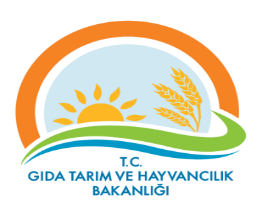 RİSK KAYIT TABLOSURİSK KAYIT TABLOSUDokuman KoduDokuman KoduDokuman KoduGTHB.59.İLM.KYS.91GTHB.59.İLM.KYS.91GTHB.59.İLM.KYS.91GTHB.59.İLM.KYS.91GTHB.59.İLM.KYS.91GTHB.59.İLM.KYS.91GTHB.59.İLM.KYS.91RİSK KAYIT TABLOSURİSK KAYIT TABLOSURevizyon NoRevizyon NoRevizyon NoRİSK KAYIT TABLOSURİSK KAYIT TABLOSURevizyon TarihiRevizyon TarihiRevizyon TarihiRİSK KAYIT TABLOSURİSK KAYIT TABLOSUYayın TarihiYayın TarihiYayın TarihiRİSK KAYIT TABLOSURİSK KAYIT TABLOSUSayfa SayısıSayfa SayısıSayfa SayısıSayfa 1 / Sayfa 1 / Sayfa 1 / Sayfa 1 / Sayfa 1 / Sayfa 1 / Sayfa 1 / TESPİT EDİLEN RİSKTESPİT EDİLEN RİSKLERİN OLUMSUZ ETKİLERTESPİT EDİLEN RİSKLERİN OLUMSUZ ETKİLERMEVCUT KONTROLLERMEVCUT KONTROLLERRİSKLERE VERİLEN CEVAPLARETKİOLASILIKRİSK  SKORU (PUANI)RİSKİN DEĞİŞİM YÖNÜ (ÖNEM DÜZEYİ)RİSKE VERİELECEK CEVAPLAR YENİ/EK/KALDIRILAN KONTROLLERRİSKİN TÜRÜRİSKİN SAHİBİAÇIKLAMALAR (İZLEME RAPORLAMA)AÇIKLAMALAR (İZLEME RAPORLAMA)Risk: Projenin Uygulanmadığı Zaman Geri Ödeme SorunuKamu Zararı Oluşur ve Proje Amacına UlaşmazKamu Zararı Oluşur ve Proje Amacına UlaşmazYerinde kontrol Ve takipYerinde kontrol Ve takip515DÜŞÜK Risk  Proje Süresince Yerinde Takip ve Denetim (Üç Yıl)Operasyonelİl MüdürlüğüSebep:  
Uzun Süreli Proje OlmasıKamu Zararı Oluşur ve Proje Amacına UlaşmazKamu Zararı Oluşur ve Proje Amacına UlaşmazYerinde kontrol Ve takipYerinde kontrol Ve takip515DÜŞÜK Risk  Proje Süresince Yerinde Takip ve Denetim (Üç Yıl)Operasyonelİl Müdürlüğü